建设项目环境影响报告表（污染影响类）项目名称：年产2万吨人造铝矾石项目建设单位（盖章）：山东华清新材料科技有限公司编制日期： 2024年 1 月      中华人民共和国生态环境部制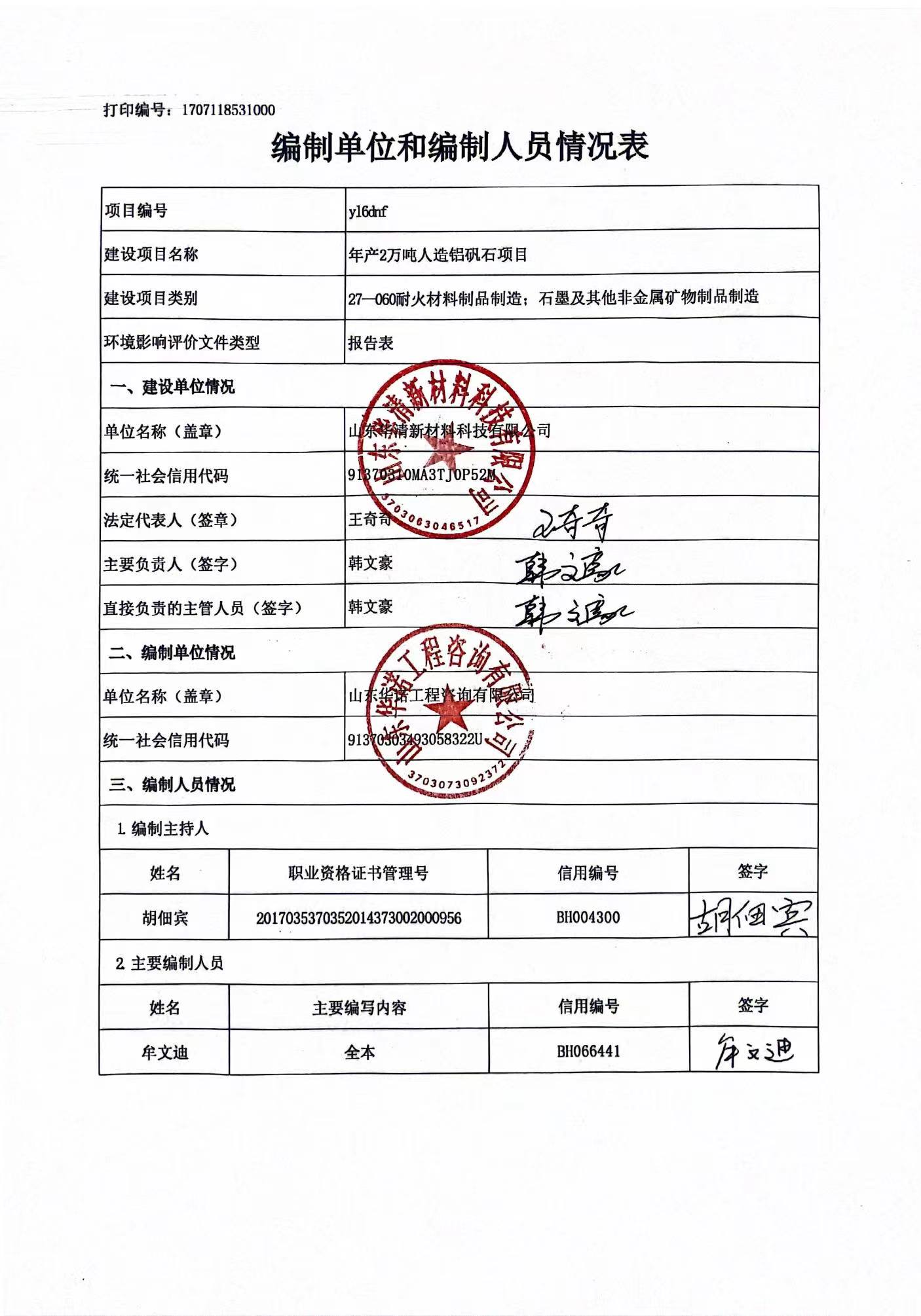 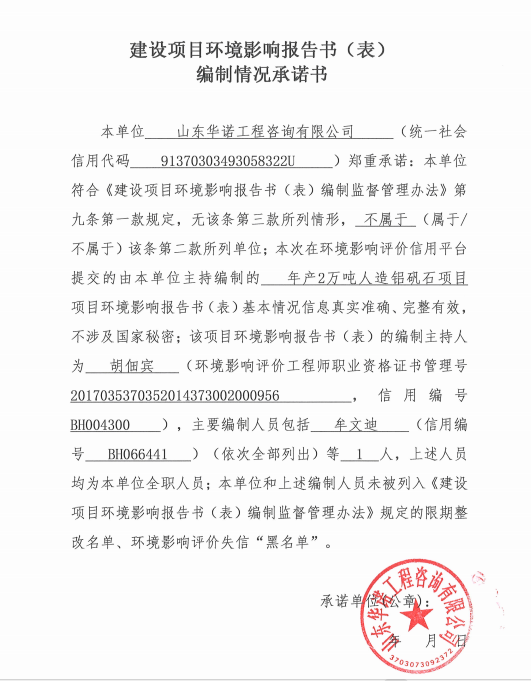 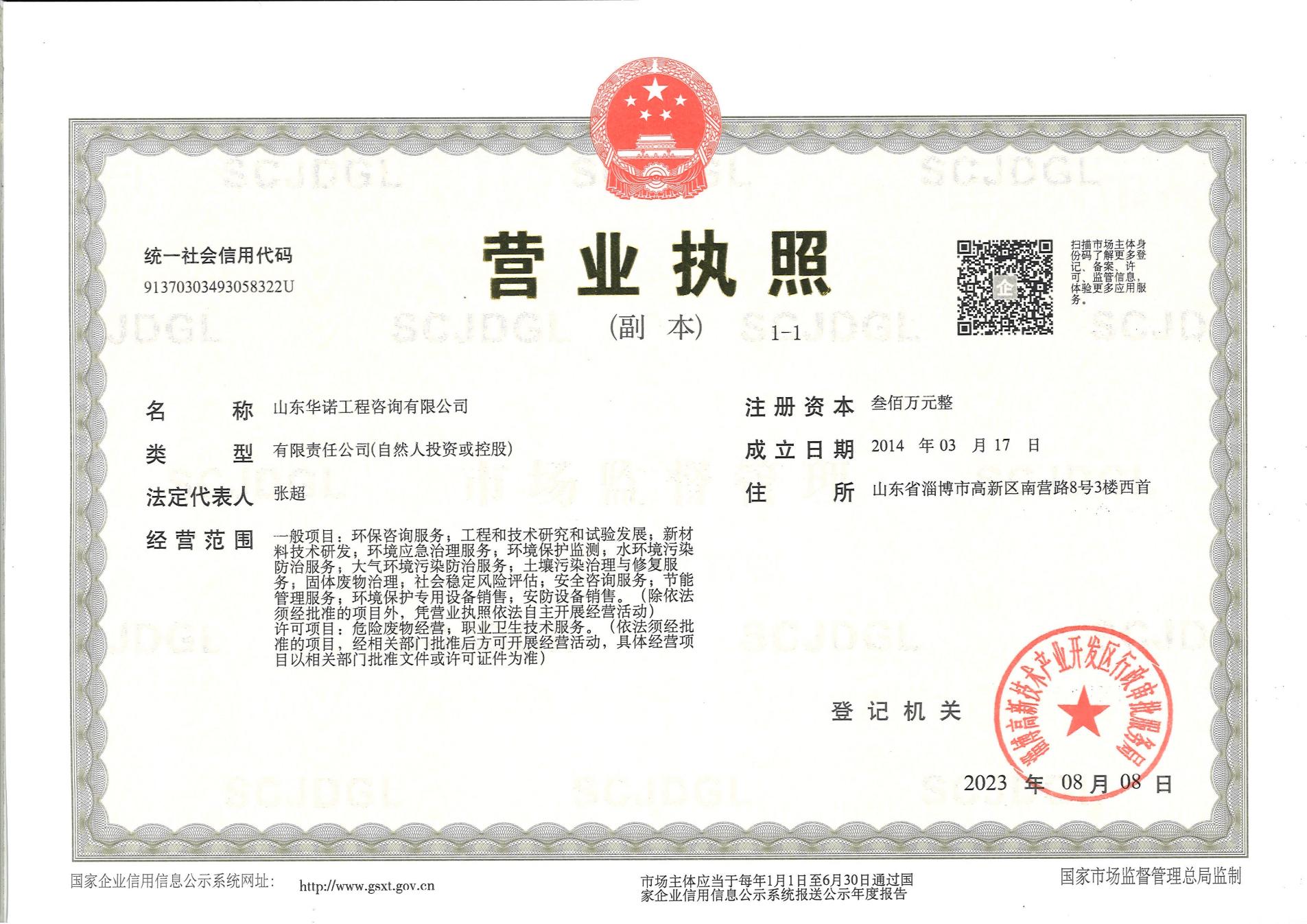 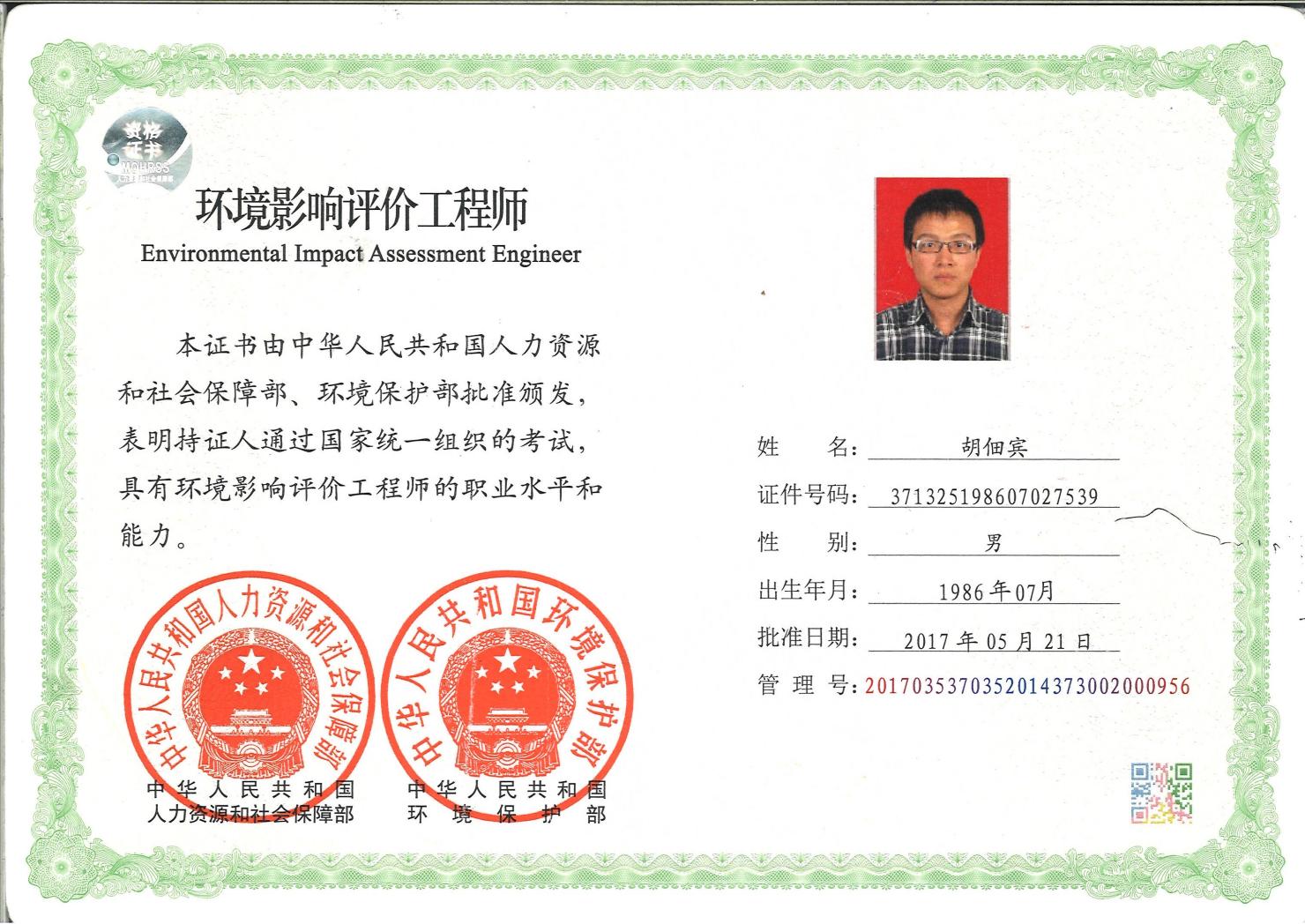 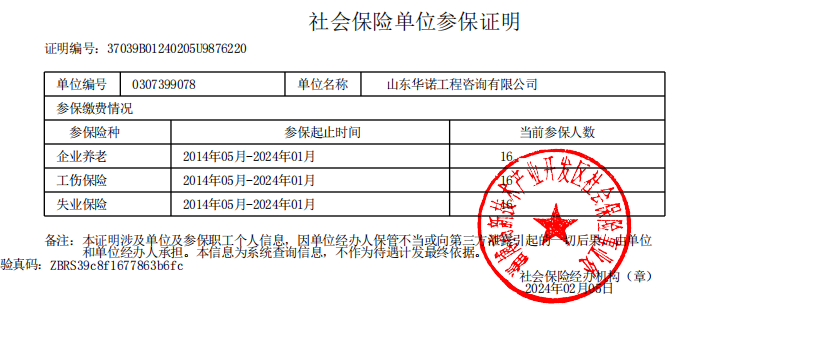 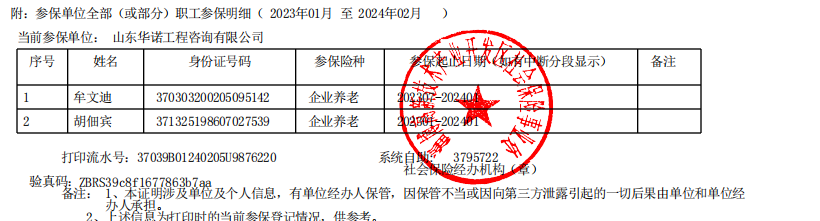 建设项目基本情况建设项目工程分析三、区域环境质量现状、环境保护目标及评价标准四、主要环境影响和保护设施五、环境保护措施监督检查清单六、结论附表建设项目污染物排放量汇总表注：⑥=①+③+④-⑤；⑦=⑥-①附件一：委托书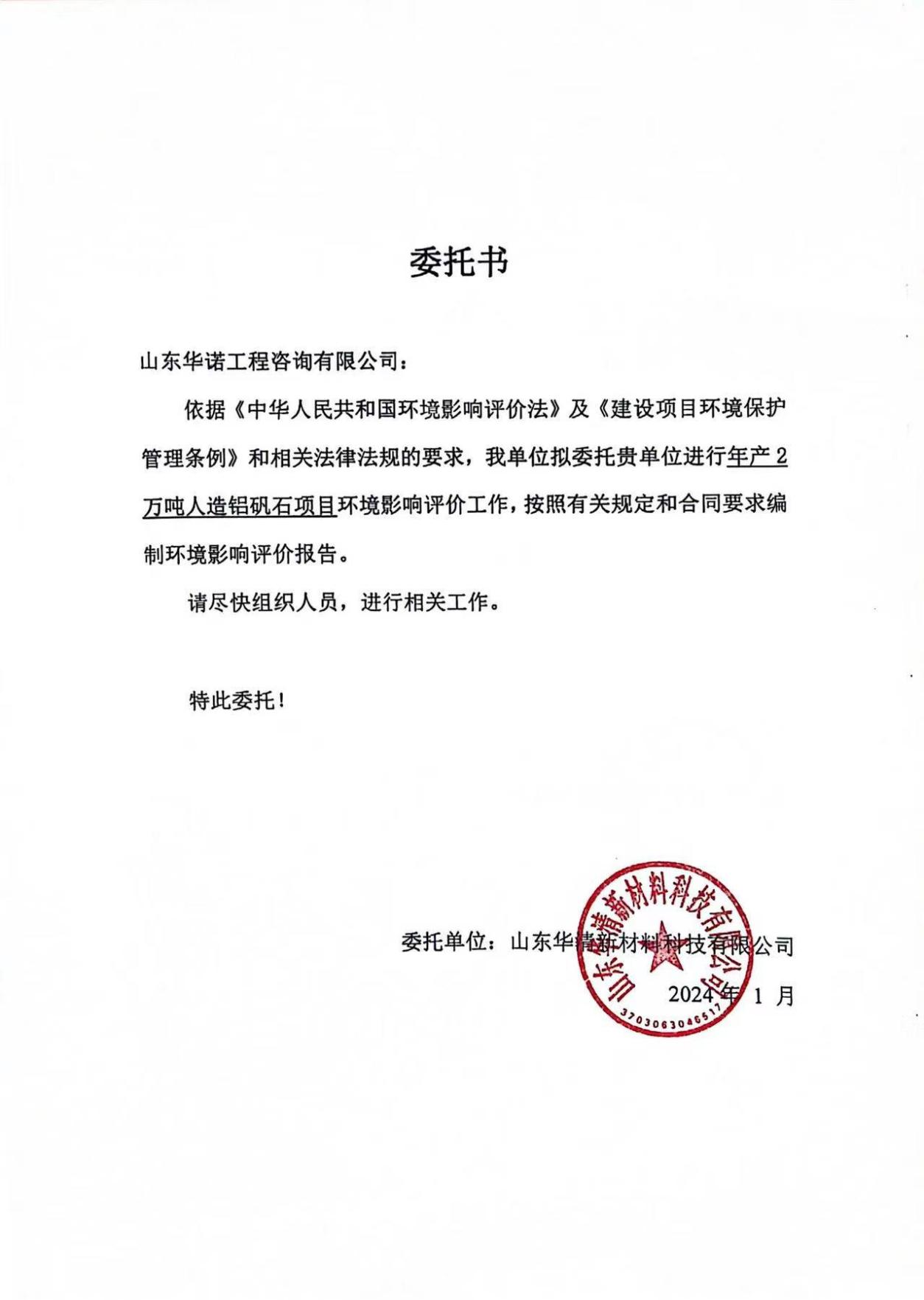 附件二：资料真实性承诺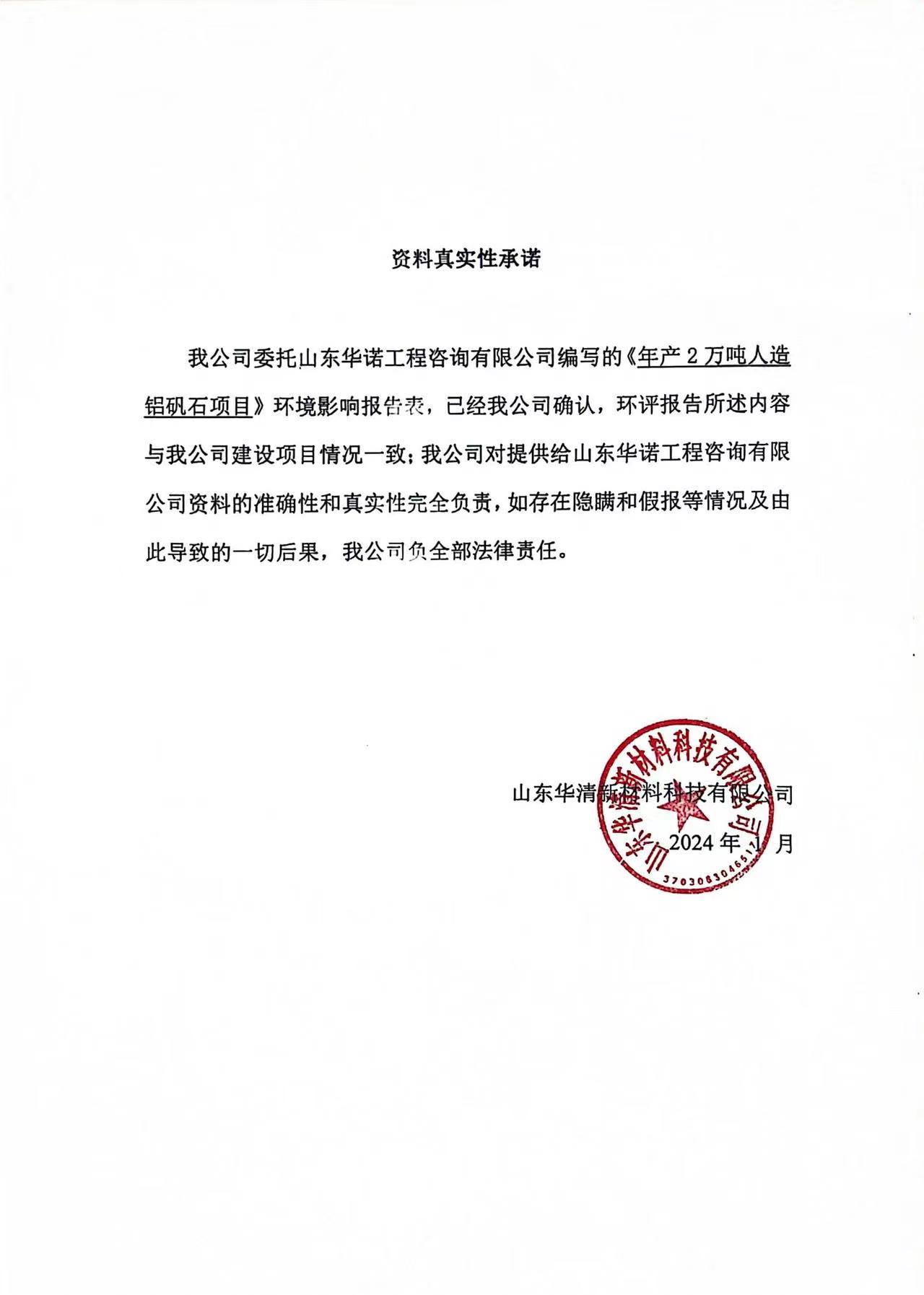 附件三：信息公开承诺书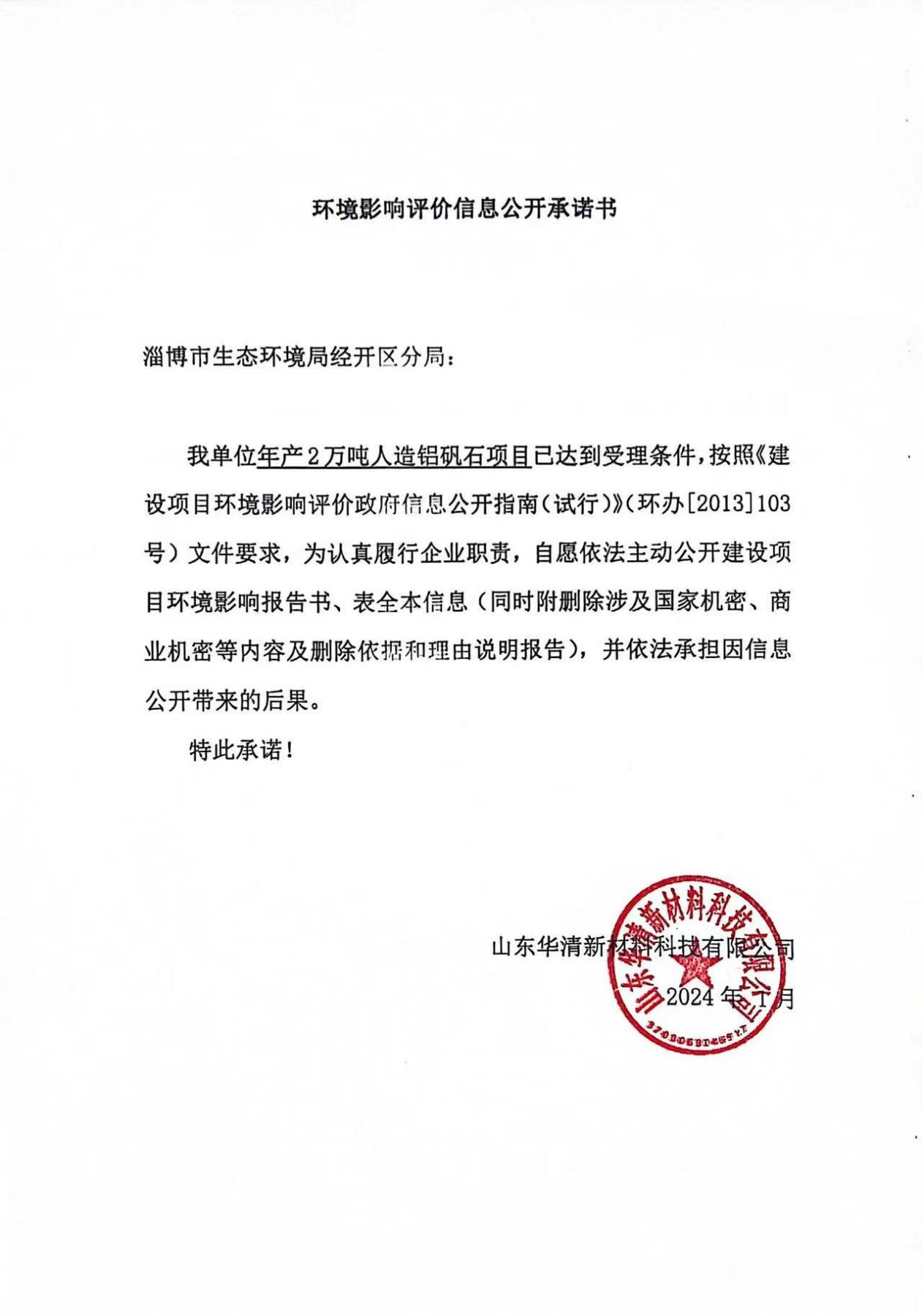 附件四：营业执照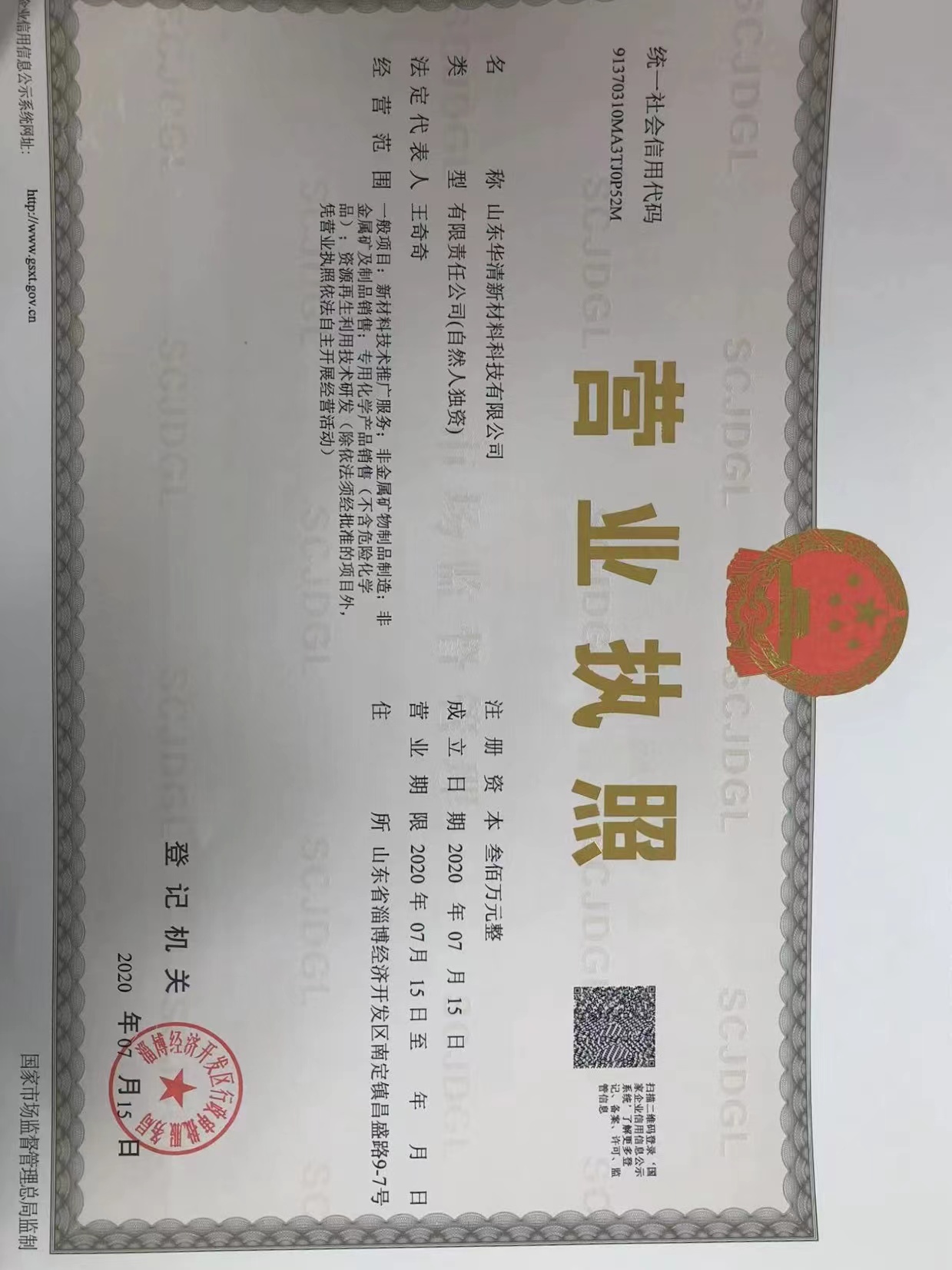 附件五：备案证明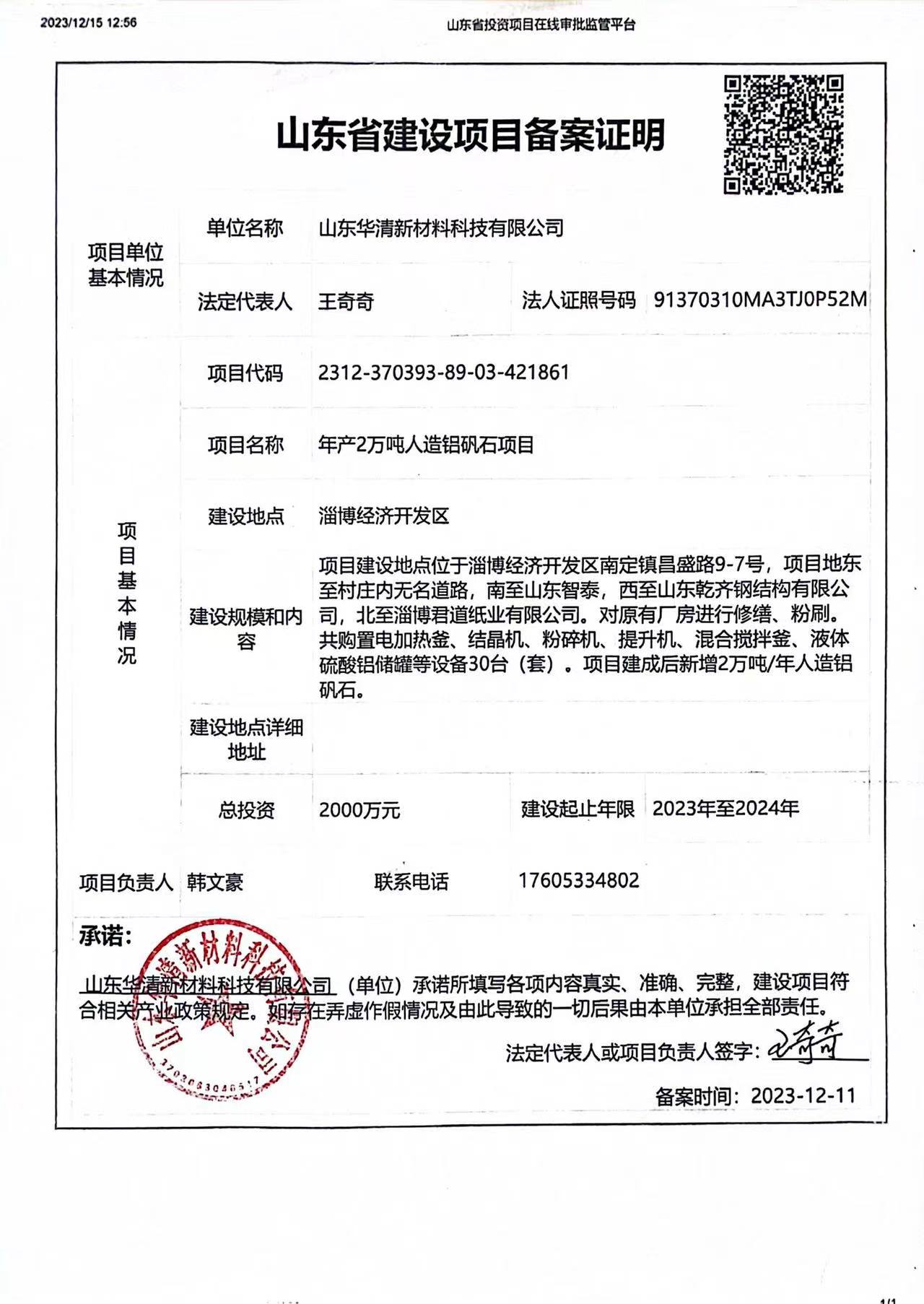 附件六：镇办意见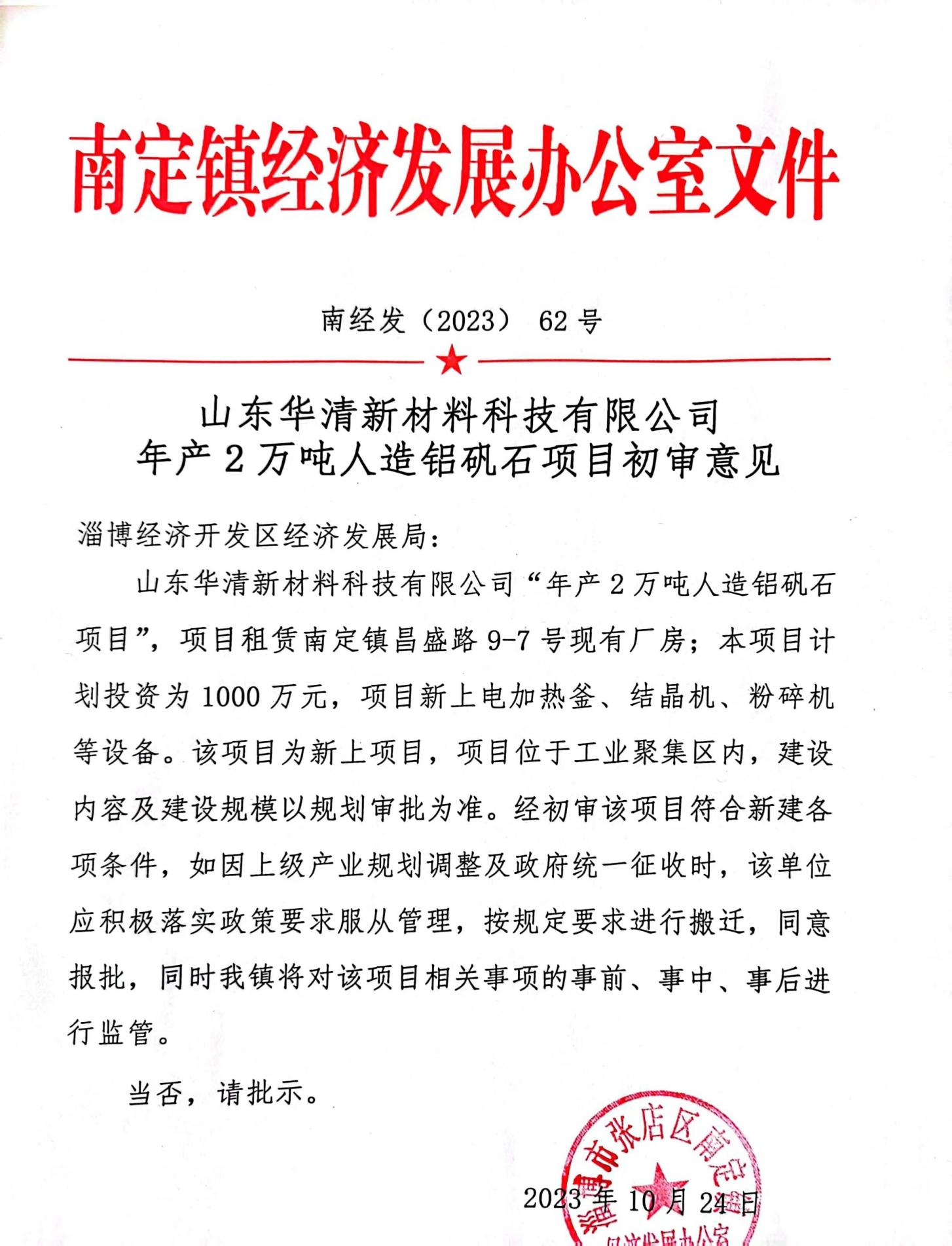 附件七：硫酸铝成分分析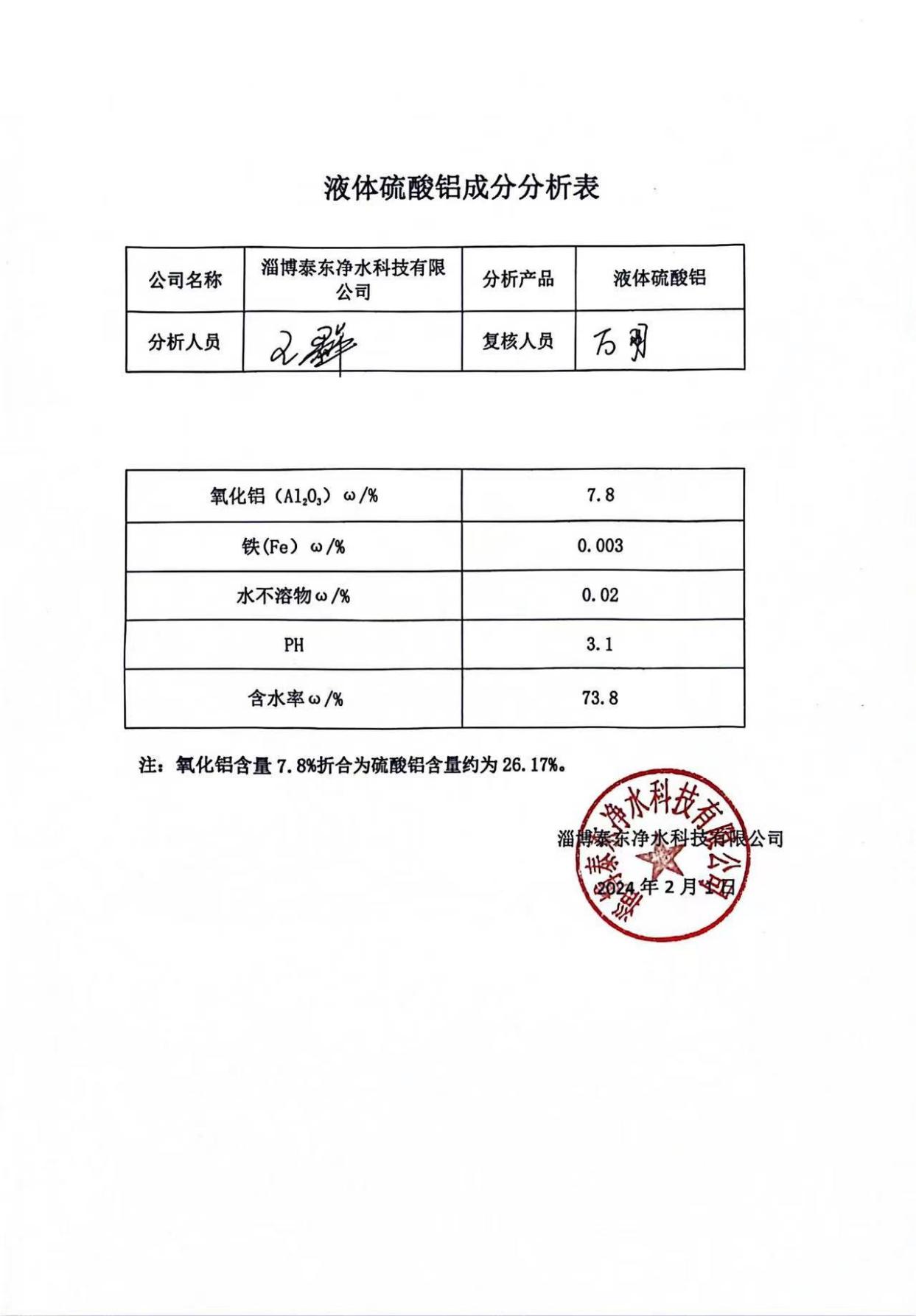 附件八：租赁合同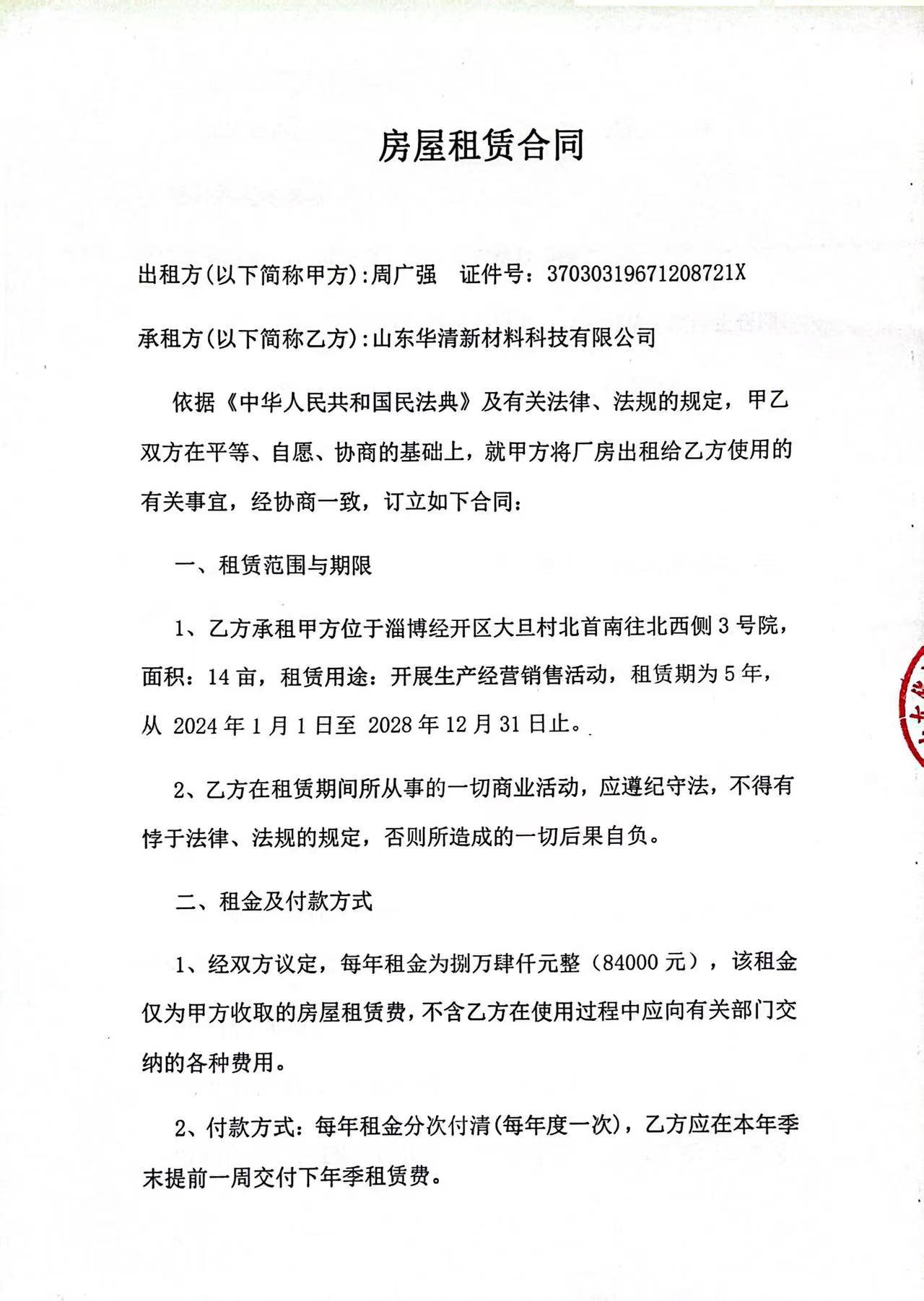 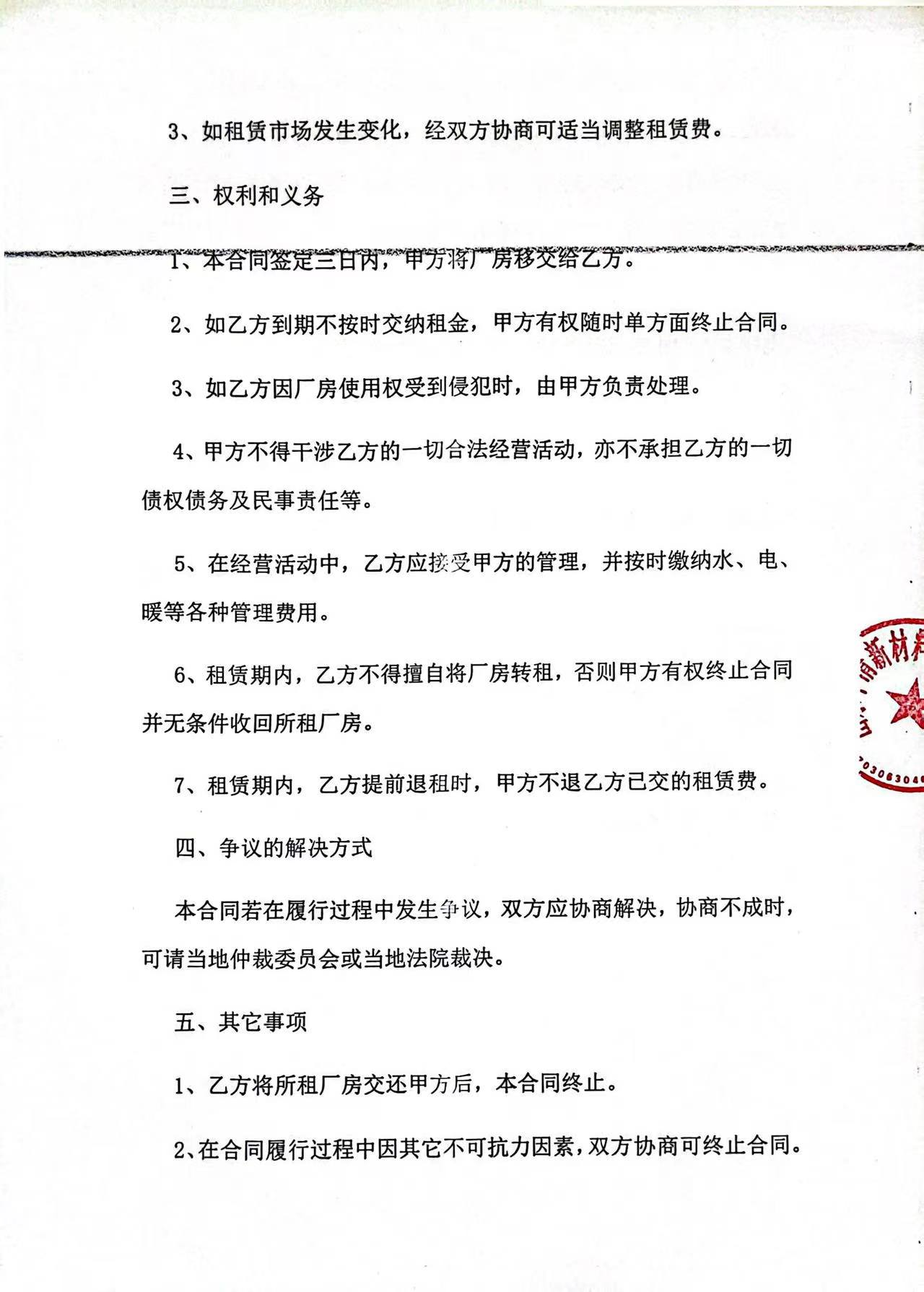 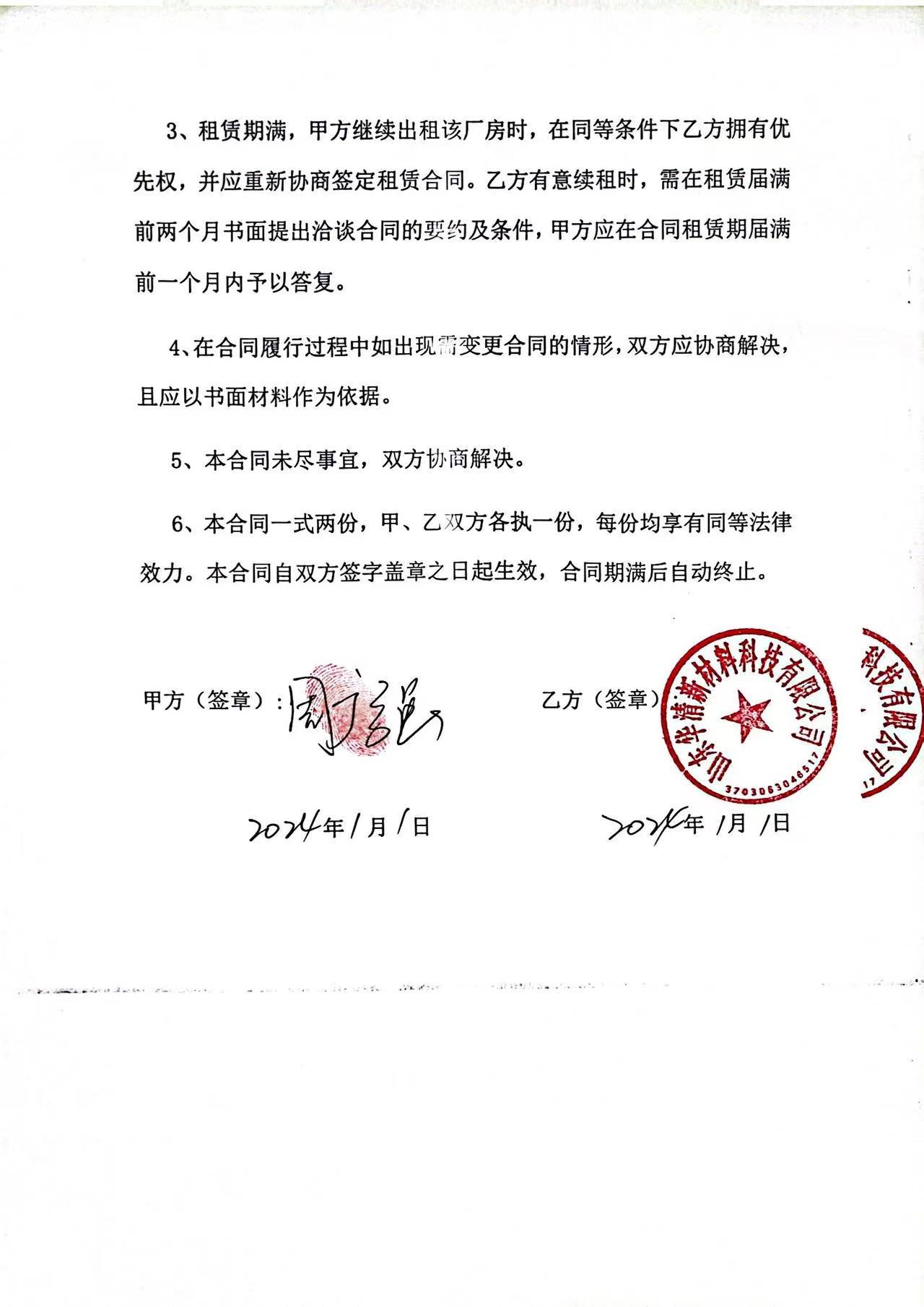 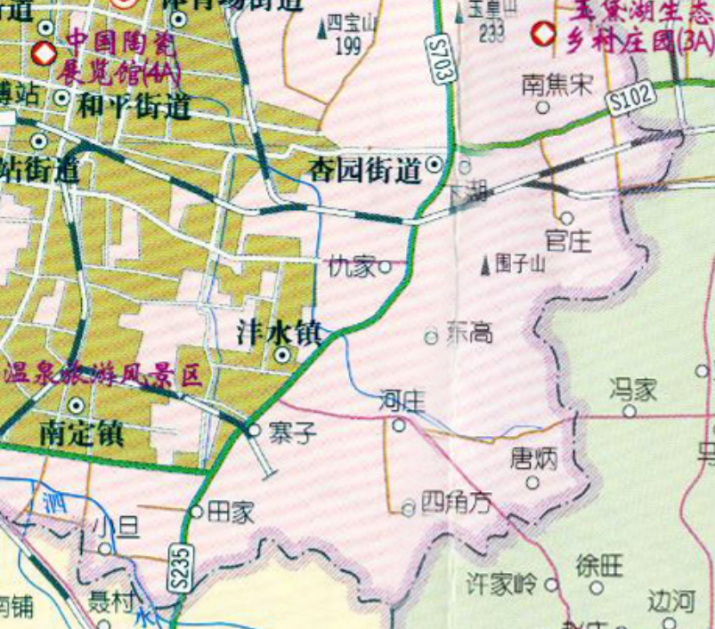 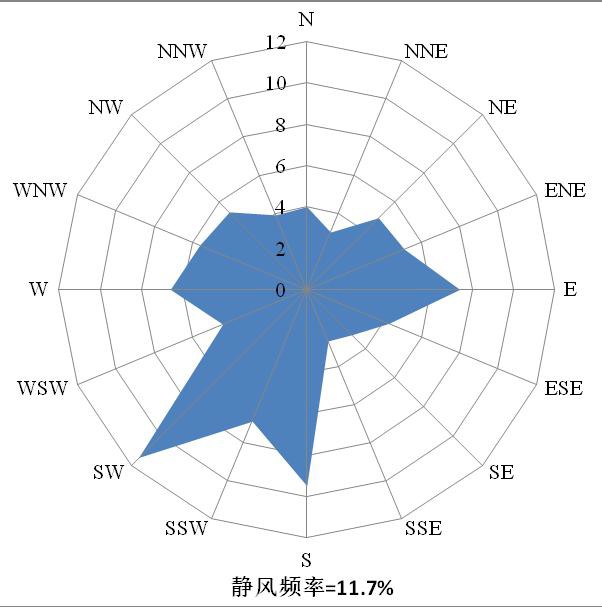 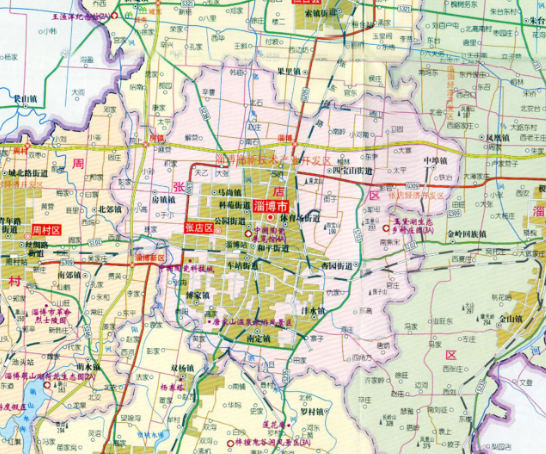 附图1  项目地理位置图    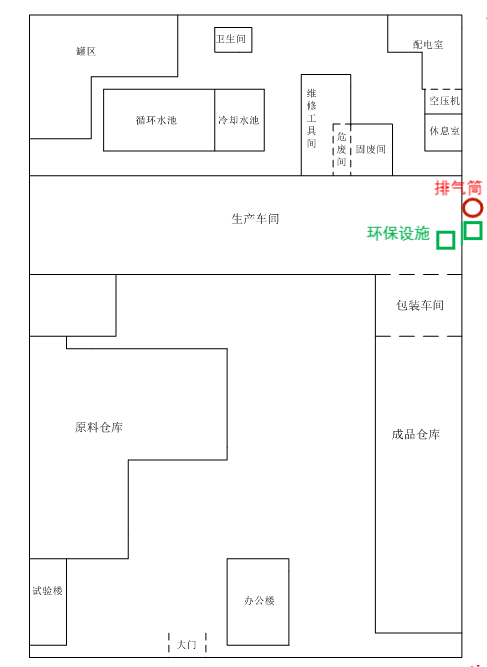 附图2  厂区平面布置图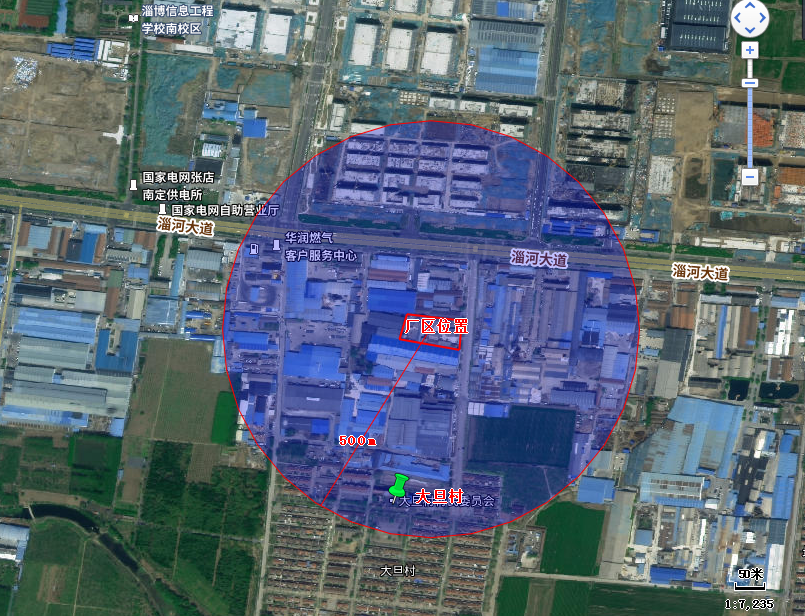 附图3  环境保护目标分布图  比例尺1:7235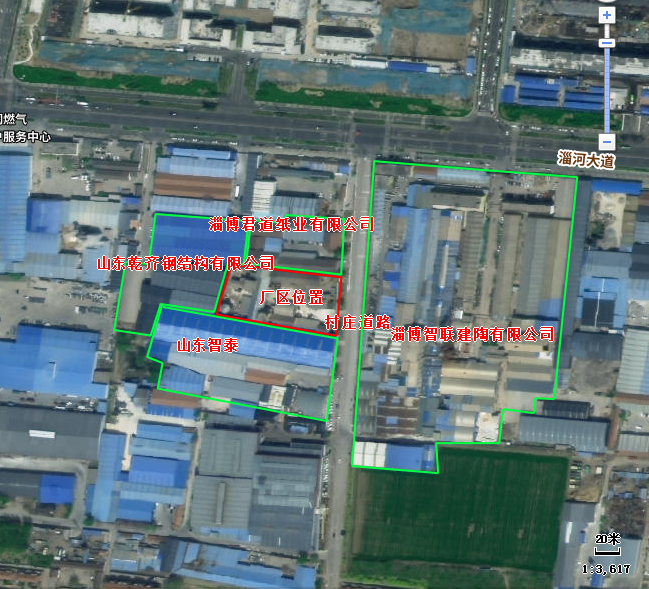 附图4   项目厂区周边四至图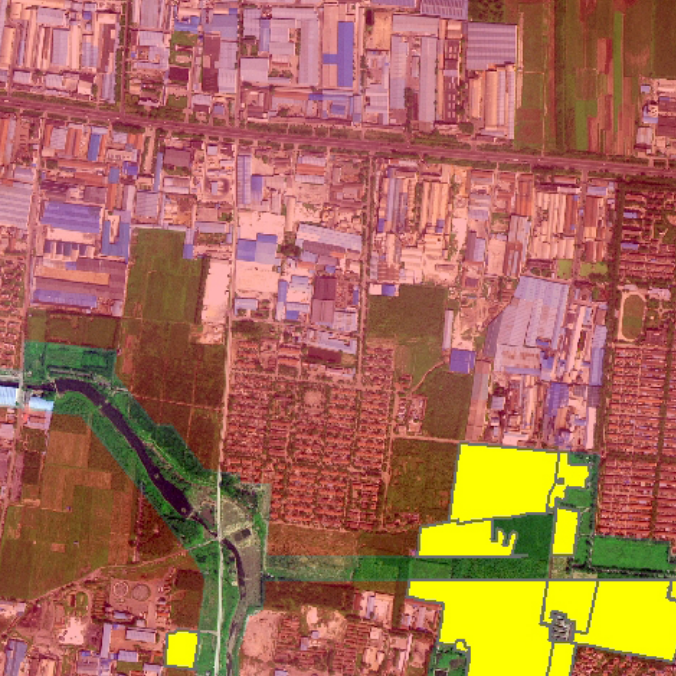 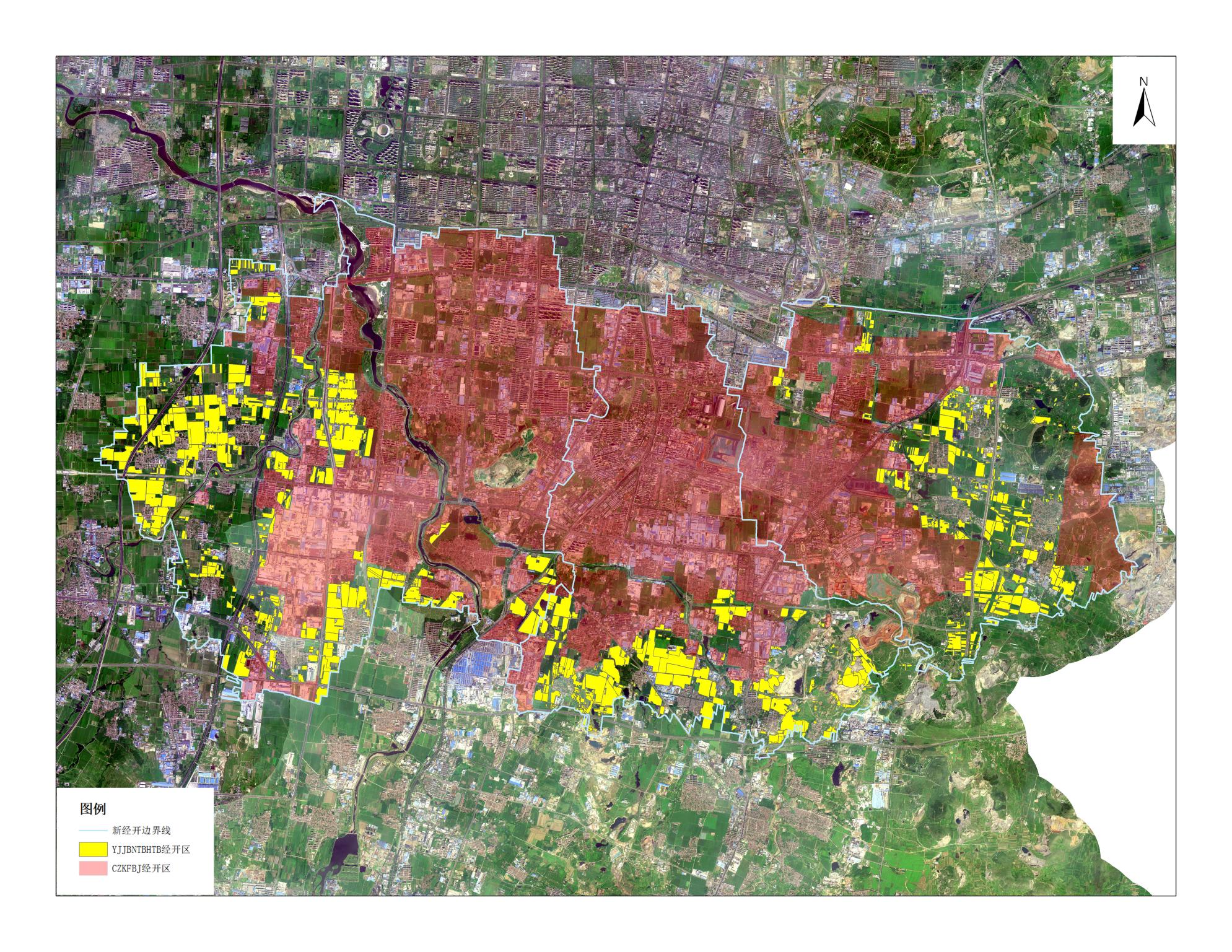 附图5  项目与淄博经济开发区三区三线位置关系图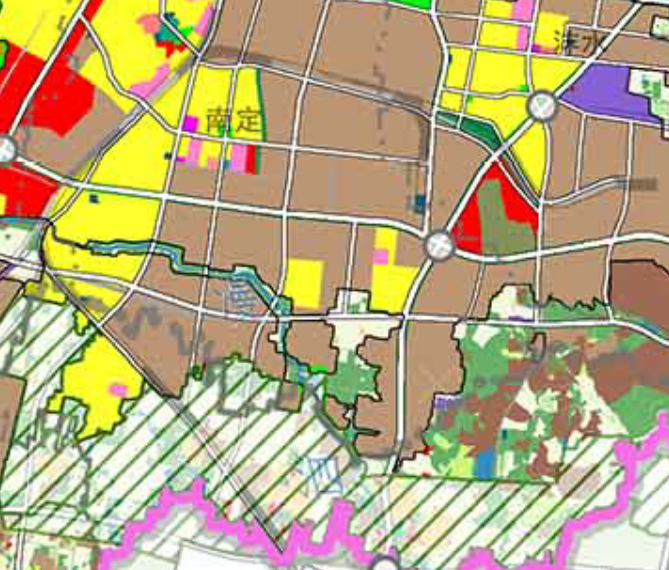 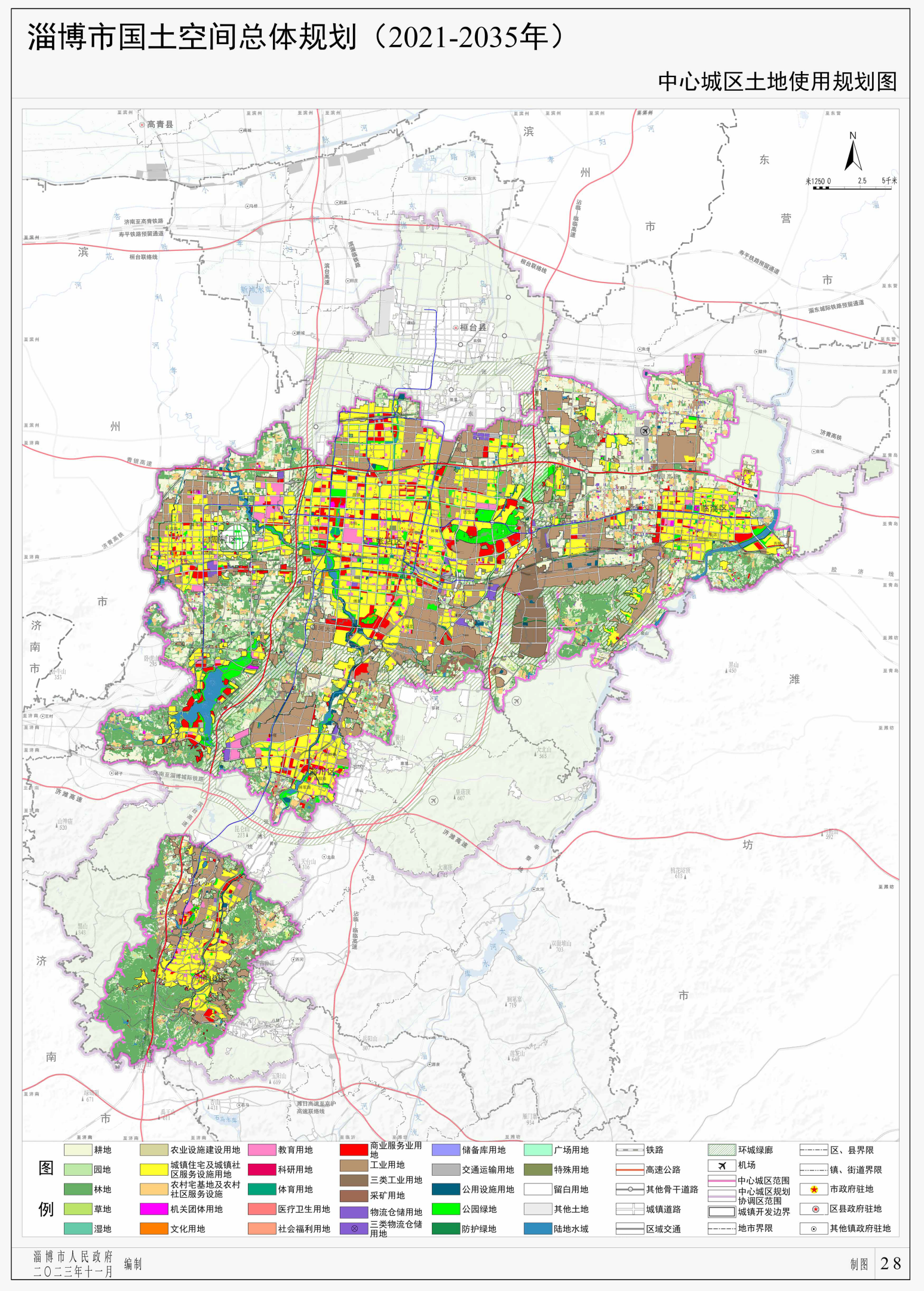 附图6  项目与淄博市国土空间总体规划位置关系图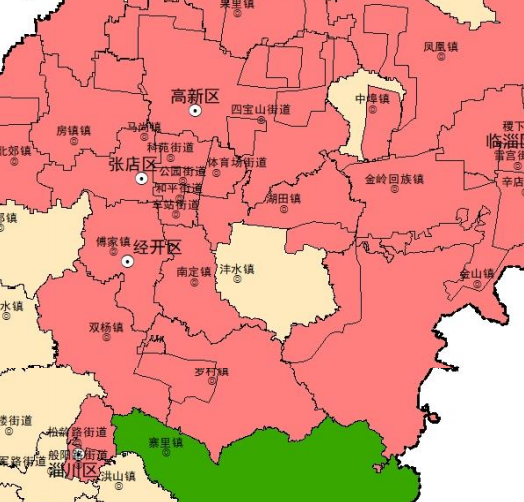 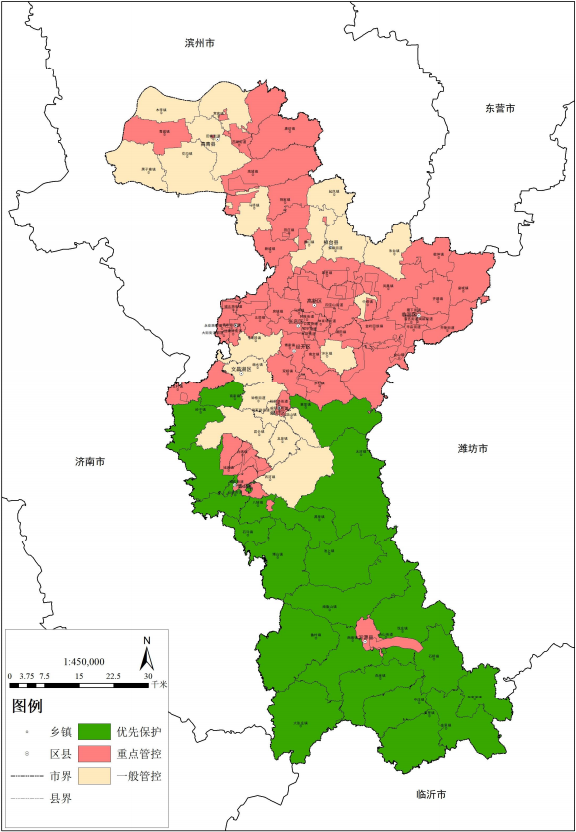 附图7 项目与淄博市环境管控单元位置关系图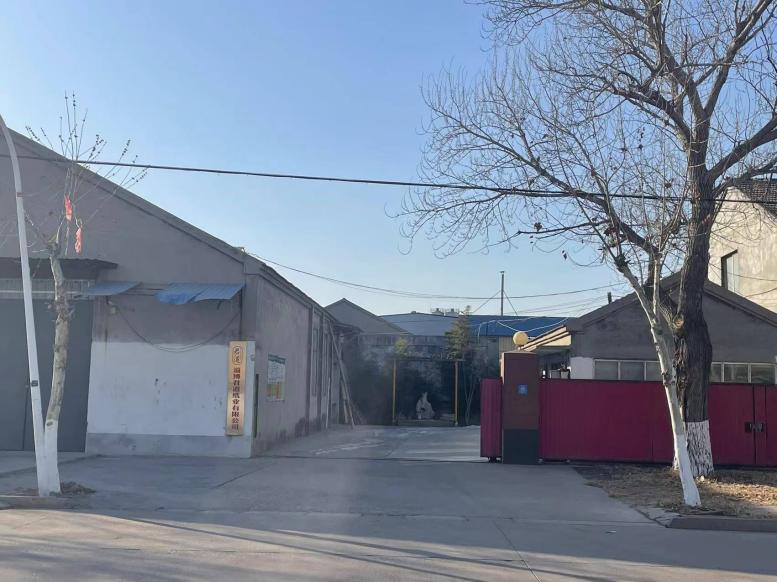 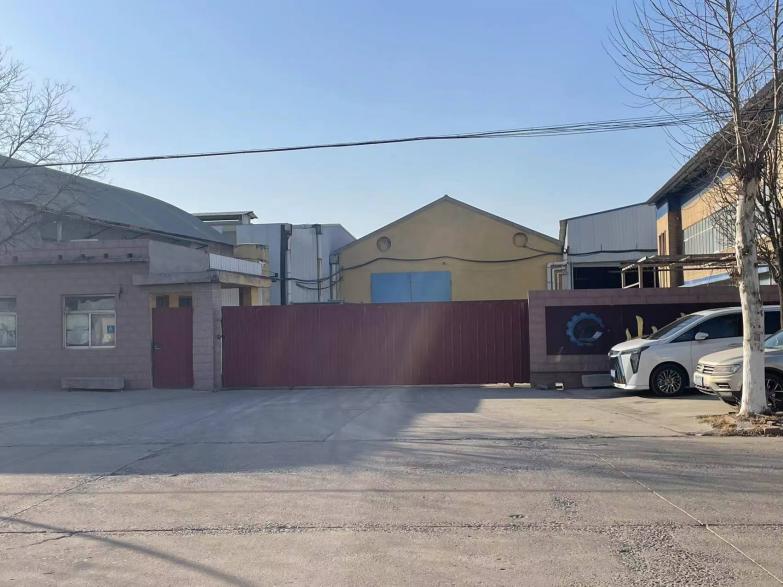 项目北侧                                                           项目南侧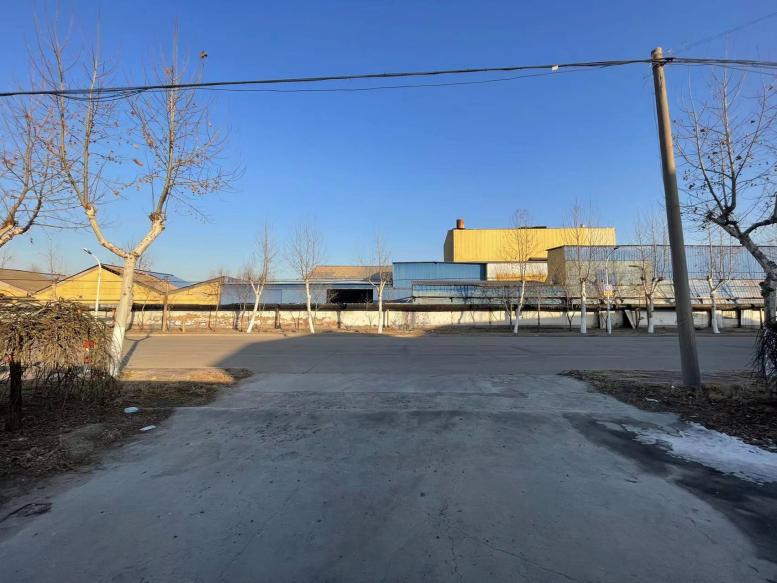 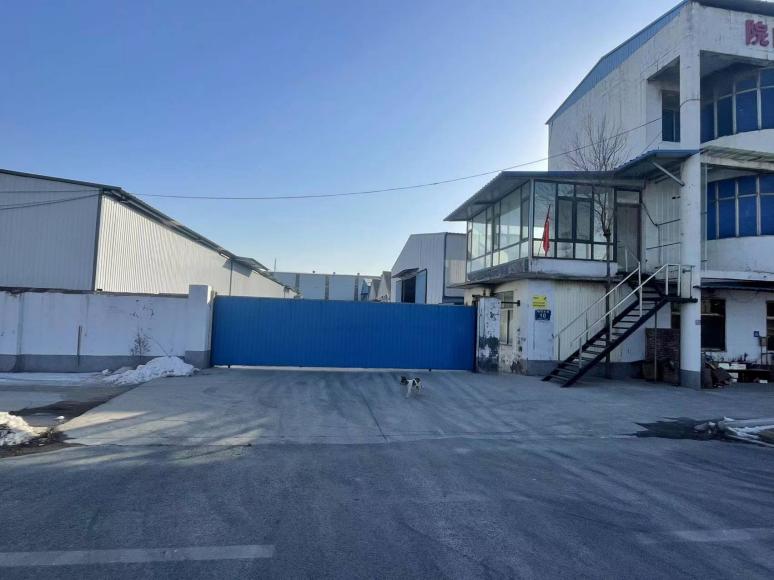 项目东侧                                                              项目西侧附图8  四至关系图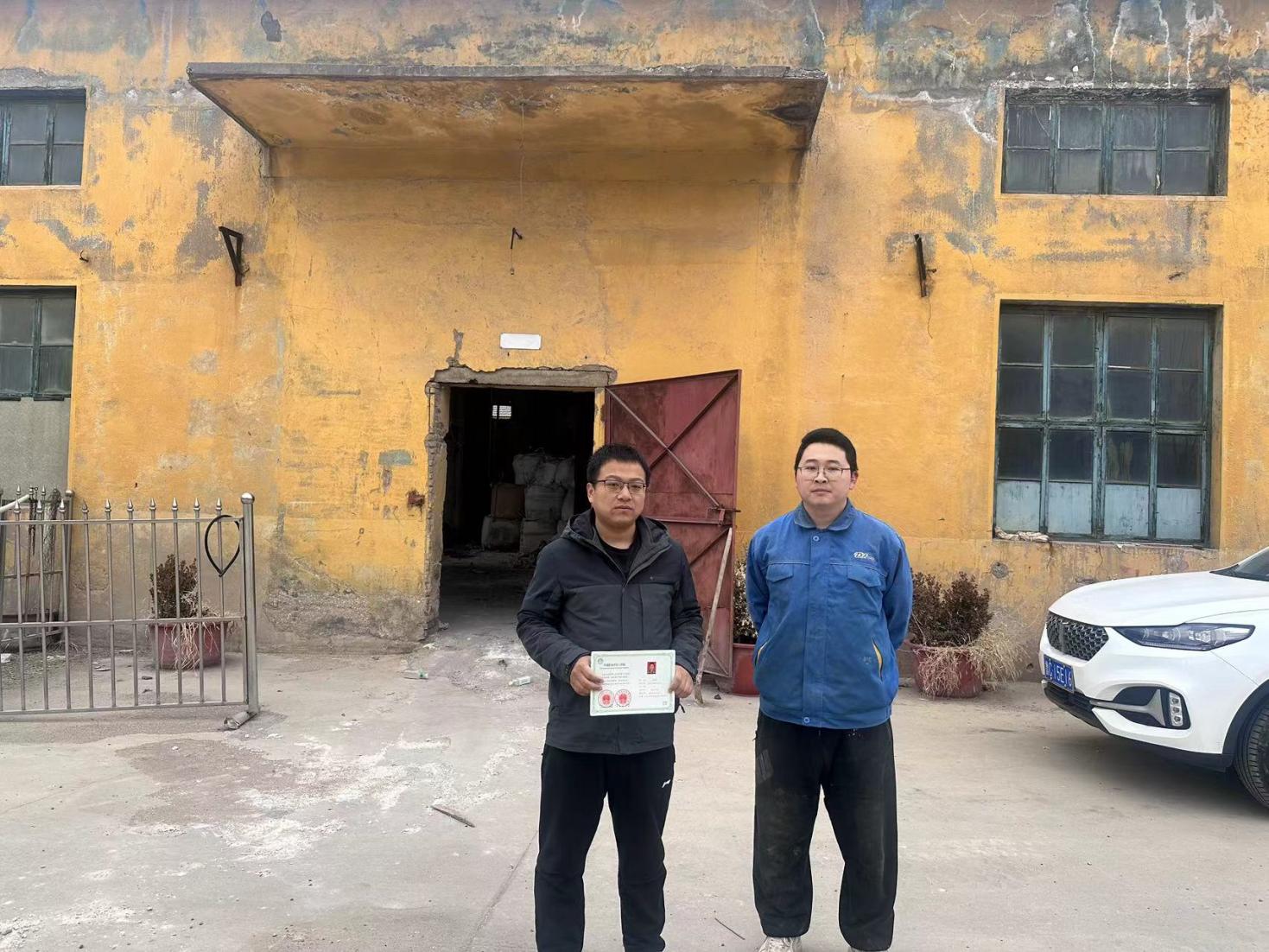 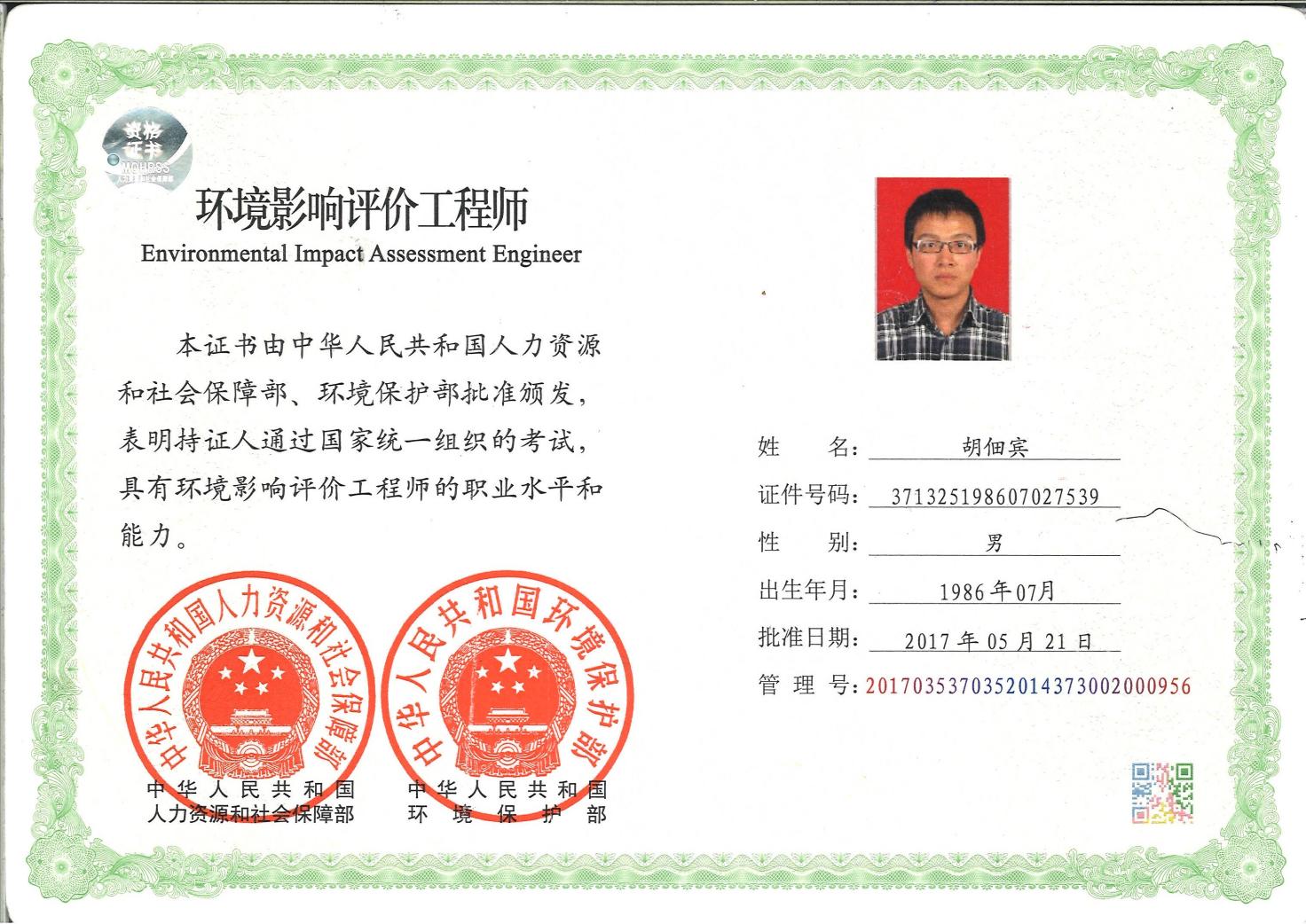 附图9  工程师现场踏勘及资质建设项目名称年产2万吨人造铝矾石项目年产2万吨人造铝矾石项目年产2万吨人造铝矾石项目项目代码2312-370393-89-03-4218612312-370393-89-03-4218612312-370393-89-03-421861建设单位联系人韩文豪联系方式17605334802建设地点山东省淄博市经济开发区南定镇昌盛路9-7号山东省淄博市经济开发区南定镇昌盛路9-7号山东省淄博市经济开发区南定镇昌盛路9-7号地理坐标（ 118 度 3 分 17.618 秒， 36 度 44 分 0.038 秒）（ 118 度 3 分 17.618 秒， 36 度 44 分 0.038 秒）（ 118 度 3 分 17.618 秒， 36 度 44 分 0.038 秒）国民经济行业类别C3089耐火陶瓷制品及其他耐火材料制造建设项目行业类别二十七、非金属矿物制品业30 “耐火材料制品制造308”建设性质新建（迁建）□改建□扩建□技术改造建设项目申报情形首次申报项目□不予批准后再次申报项目□超五年重新审核项目□重大变动重新报批项目项目审批（核准/备案）部门（选填）淄博经济开发区经济发展局项目审批（核准/备案）文号（选填）2312-370393-89-03-421861总投资（万元）2000环保投资（万元）70环保投资占比（%）3.5施工工期12个月是否开工建设否是：          用地（用海）面积（m2）9333专项评价设置情况1、大气专项评价：本项目排放废气不涉及有毒有害污染物、二噁英、苯并[a]芘、氰化物等；2、地表水专项评价：本项目无废水直排；3、环境风险专项评价：本项目Q＜1；4、生态专项评价：本项目用水由当地供水管网供给，不涉及自然取水；5、海洋专项评价：本项目不向海洋排放污染物。综上所述，本项目无需开展专项评价。1、大气专项评价：本项目排放废气不涉及有毒有害污染物、二噁英、苯并[a]芘、氰化物等；2、地表水专项评价：本项目无废水直排；3、环境风险专项评价：本项目Q＜1；4、生态专项评价：本项目用水由当地供水管网供给，不涉及自然取水；5、海洋专项评价：本项目不向海洋排放污染物。综上所述，本项目无需开展专项评价。1、大气专项评价：本项目排放废气不涉及有毒有害污染物、二噁英、苯并[a]芘、氰化物等；2、地表水专项评价：本项目无废水直排；3、环境风险专项评价：本项目Q＜1；4、生态专项评价：本项目用水由当地供水管网供给，不涉及自然取水；5、海洋专项评价：本项目不向海洋排放污染物。综上所述，本项目无需开展专项评价。规划情况无无无规划环境影响评价情况无无无规划及规划环境影响评价符合性分析无无无其他符合性分析1、产业政策符合性分析本项目行业类别属于“C3089耐火陶瓷制品及其他耐火材料制造”，产品、工艺和生产能力均不属于国家发展和改革委员会发布的《产业结构调整指导目录（2024年本）》和淄博市人民政府办公厅《关于印发淄博市产业结构调整指导意见和指导目录的通知》（淄政办发[2011]35号）中“鼓励类”、“限制类”和“淘汰类”项目，为允许建设项目，符合国家和淄博市产业政策要求；本项目已在山东省投资项目在线审批监管平台登记备案，备案文号：2312-370393-89-03-421861，详细备案文件见附件5。综上，本项目的建设符合国家和淄博市产业政策的要求。2、淄博市总体规划符合性分析本项目位于山东省淄博市经济开发区南定镇昌盛路9-7号，根据淄博市国土空间总体规划（2021-2035年）及《山东华清新材料科技有限公司年产2万吨人造铝矾石项目的初审意见》（南经发办[2023]62号），项目位置用地类型为工业用地，位于工业聚集区，符合镇总体规划，项目与淄博市国土空间总体规划（2021-2035年）位置关系图详见附图6，南定镇初审意见详见附件6。3、“三区三线”符合性分析（1）与三区三线符合性分析根据淄博经开区国土空间规划三区三线分布图的划分区域，本项目位于城镇开发边界内，不在生态保护红线内，不属于永久基本农田，详见附图5项目区域三区三线图。（2）环境质量底线项目周边环境空气质量不符合《环境空气质量标准》（GB3095-2012）及修改单二级质量要求；项目区域地表水漫泗河水质能够满足《地表水环境质量标准》（GB3838-2002）中的Ⅴ类标准；项目区域地下水符合《地下水质量标准》（GB/T14848-2017）Ⅲ类标准要求；项目区域噪声符合《声环境质量标准》（GB3096-2008）2类标准要求。该项目所排放的污染物对周围环境的影响较小，在可接受范围之内。项目所排放的污染物满足相关排放标准，满足总量控制指标的要求，不影响当地污染物减排任务的完成，该项目对周围环境的影响程度不大，满足环境质量底线要求。 （3）资源利用上线本项目租赁山东省淄博市经济开发区南定镇昌盛路9-7号厂房，利用现有厂房进行生产，所需能源主要为电、水，电由南定供电所接入，水由淄博市自来水有限责任公司提供，足够满足项目使用。项目资源利用量相对于区域资源利用总量较少，符合资源利用上线的要求。（4）环境准入清单环境准入负面清单是基于生态保护红线、环境质量底线和资源利用上线，以清单方式列出的禁止、限制等差别化环境准入条件和要求。要在规划环评清单式管理试点的基础上，从布局选址、资源利用效率、资源配置方式等方面入手，制定环境准入负面清单，充分发挥负面清单对产业发展和项目准入的指导和约束作用。项目位于山东省淄博市经济开发区南定镇昌盛路9-7号厂房。根据关于印发《淄博市“三线一单”生态环境准入清单（动态更新版）》的通知（淄环委办〔2021〕24号），项目位于淄博经济开发区南定镇，属于重点管控单元ZH37030320007。项目与《淄博市“三线一单”生态环境准入清单（动态更新版）》符合性分析见表1-2，项目与淄博市环境管控单元位置关系图详见附图7。表 1-2 与《淄博市“三线一单”生态环境准入清单（动态更新版）》符合性分析表综上，对照《淄博市“三线一单”生态环境准入清单（动态更新版）》的通知（淄环委办〔2021〕24号）文件要求，本项目符合“三线一单”要求。4、与《山东省环境保护条例》的符合性分析表1-3 本项目与《山东省环境保护条例》的符合性分析5、与《关于严格项目审批工作坚决防止新上“散乱污”项目的通知》（鲁环字〔2021〕58号）的符合性分析表1-4  本项目与《关于严格项目审批工作坚决防止新上“散乱污”项目的通知》（鲁环字〔2021〕58号）的符合性分析根据上表，本项目符合《关于严格项目审批工作坚决防止新上“散乱污”项目的通知》（鲁环字[2021]58号）的要求。6、与山东省2021-2025年《深入打好蓝天保卫战行动计划》、《深入打好碧水保卫战行动计划》、《深入打好净土保卫战行动计划》符合性分析表1-5 符合性分析一览表综上，本项目建设符合山东省2021-2025年《深入打好蓝天保卫战行动计划》、《深入打好碧水保卫战行动计划》、《深入打好净土保卫战行动计划》要求。7、与《山东省“十四五”生态环境保护规划》符合性分析表1-6  符合性分析一览表综上，本项目建设符合《山东省“十四五”生态环境保护规划》要求。8、与《山东省人民政府办公厅关于坚决遏制“两高”项目盲目发展促进能源资源高质量配置利用有关事项的通知》（鲁政办字〔2022〕9号）的符合性分析表1-7  项目与《山东省人民政府办公厅关于坚决遏制“两高”项目盲目发展促进能源资源高质量配置利用有关事项的通知》（鲁政办字〔2022〕9号）的符合性分析一览表根据《关于“两高”项目管理有关事项的补充通知》（鲁发改工业[2023]34号），将沥青防水材料和醋酸，调出“两高”项目范围，将铸造用生铁从钢铁行业调出单列，本项目不属于“两高”项目。1、产业政策符合性分析本项目行业类别属于“C3089耐火陶瓷制品及其他耐火材料制造”，产品、工艺和生产能力均不属于国家发展和改革委员会发布的《产业结构调整指导目录（2024年本）》和淄博市人民政府办公厅《关于印发淄博市产业结构调整指导意见和指导目录的通知》（淄政办发[2011]35号）中“鼓励类”、“限制类”和“淘汰类”项目，为允许建设项目，符合国家和淄博市产业政策要求；本项目已在山东省投资项目在线审批监管平台登记备案，备案文号：2312-370393-89-03-421861，详细备案文件见附件5。综上，本项目的建设符合国家和淄博市产业政策的要求。2、淄博市总体规划符合性分析本项目位于山东省淄博市经济开发区南定镇昌盛路9-7号，根据淄博市国土空间总体规划（2021-2035年）及《山东华清新材料科技有限公司年产2万吨人造铝矾石项目的初审意见》（南经发办[2023]62号），项目位置用地类型为工业用地，位于工业聚集区，符合镇总体规划，项目与淄博市国土空间总体规划（2021-2035年）位置关系图详见附图6，南定镇初审意见详见附件6。3、“三区三线”符合性分析（1）与三区三线符合性分析根据淄博经开区国土空间规划三区三线分布图的划分区域，本项目位于城镇开发边界内，不在生态保护红线内，不属于永久基本农田，详见附图5项目区域三区三线图。（2）环境质量底线项目周边环境空气质量不符合《环境空气质量标准》（GB3095-2012）及修改单二级质量要求；项目区域地表水漫泗河水质能够满足《地表水环境质量标准》（GB3838-2002）中的Ⅴ类标准；项目区域地下水符合《地下水质量标准》（GB/T14848-2017）Ⅲ类标准要求；项目区域噪声符合《声环境质量标准》（GB3096-2008）2类标准要求。该项目所排放的污染物对周围环境的影响较小，在可接受范围之内。项目所排放的污染物满足相关排放标准，满足总量控制指标的要求，不影响当地污染物减排任务的完成，该项目对周围环境的影响程度不大，满足环境质量底线要求。 （3）资源利用上线本项目租赁山东省淄博市经济开发区南定镇昌盛路9-7号厂房，利用现有厂房进行生产，所需能源主要为电、水，电由南定供电所接入，水由淄博市自来水有限责任公司提供，足够满足项目使用。项目资源利用量相对于区域资源利用总量较少，符合资源利用上线的要求。（4）环境准入清单环境准入负面清单是基于生态保护红线、环境质量底线和资源利用上线，以清单方式列出的禁止、限制等差别化环境准入条件和要求。要在规划环评清单式管理试点的基础上，从布局选址、资源利用效率、资源配置方式等方面入手，制定环境准入负面清单，充分发挥负面清单对产业发展和项目准入的指导和约束作用。项目位于山东省淄博市经济开发区南定镇昌盛路9-7号厂房。根据关于印发《淄博市“三线一单”生态环境准入清单（动态更新版）》的通知（淄环委办〔2021〕24号），项目位于淄博经济开发区南定镇，属于重点管控单元ZH37030320007。项目与《淄博市“三线一单”生态环境准入清单（动态更新版）》符合性分析见表1-2，项目与淄博市环境管控单元位置关系图详见附图7。表 1-2 与《淄博市“三线一单”生态环境准入清单（动态更新版）》符合性分析表综上，对照《淄博市“三线一单”生态环境准入清单（动态更新版）》的通知（淄环委办〔2021〕24号）文件要求，本项目符合“三线一单”要求。4、与《山东省环境保护条例》的符合性分析表1-3 本项目与《山东省环境保护条例》的符合性分析5、与《关于严格项目审批工作坚决防止新上“散乱污”项目的通知》（鲁环字〔2021〕58号）的符合性分析表1-4  本项目与《关于严格项目审批工作坚决防止新上“散乱污”项目的通知》（鲁环字〔2021〕58号）的符合性分析根据上表，本项目符合《关于严格项目审批工作坚决防止新上“散乱污”项目的通知》（鲁环字[2021]58号）的要求。6、与山东省2021-2025年《深入打好蓝天保卫战行动计划》、《深入打好碧水保卫战行动计划》、《深入打好净土保卫战行动计划》符合性分析表1-5 符合性分析一览表综上，本项目建设符合山东省2021-2025年《深入打好蓝天保卫战行动计划》、《深入打好碧水保卫战行动计划》、《深入打好净土保卫战行动计划》要求。7、与《山东省“十四五”生态环境保护规划》符合性分析表1-6  符合性分析一览表综上，本项目建设符合《山东省“十四五”生态环境保护规划》要求。8、与《山东省人民政府办公厅关于坚决遏制“两高”项目盲目发展促进能源资源高质量配置利用有关事项的通知》（鲁政办字〔2022〕9号）的符合性分析表1-7  项目与《山东省人民政府办公厅关于坚决遏制“两高”项目盲目发展促进能源资源高质量配置利用有关事项的通知》（鲁政办字〔2022〕9号）的符合性分析一览表根据《关于“两高”项目管理有关事项的补充通知》（鲁发改工业[2023]34号），将沥青防水材料和醋酸，调出“两高”项目范围，将铸造用生铁从钢铁行业调出单列，本项目不属于“两高”项目。1、产业政策符合性分析本项目行业类别属于“C3089耐火陶瓷制品及其他耐火材料制造”，产品、工艺和生产能力均不属于国家发展和改革委员会发布的《产业结构调整指导目录（2024年本）》和淄博市人民政府办公厅《关于印发淄博市产业结构调整指导意见和指导目录的通知》（淄政办发[2011]35号）中“鼓励类”、“限制类”和“淘汰类”项目，为允许建设项目，符合国家和淄博市产业政策要求；本项目已在山东省投资项目在线审批监管平台登记备案，备案文号：2312-370393-89-03-421861，详细备案文件见附件5。综上，本项目的建设符合国家和淄博市产业政策的要求。2、淄博市总体规划符合性分析本项目位于山东省淄博市经济开发区南定镇昌盛路9-7号，根据淄博市国土空间总体规划（2021-2035年）及《山东华清新材料科技有限公司年产2万吨人造铝矾石项目的初审意见》（南经发办[2023]62号），项目位置用地类型为工业用地，位于工业聚集区，符合镇总体规划，项目与淄博市国土空间总体规划（2021-2035年）位置关系图详见附图6，南定镇初审意见详见附件6。3、“三区三线”符合性分析（1）与三区三线符合性分析根据淄博经开区国土空间规划三区三线分布图的划分区域，本项目位于城镇开发边界内，不在生态保护红线内，不属于永久基本农田，详见附图5项目区域三区三线图。（2）环境质量底线项目周边环境空气质量不符合《环境空气质量标准》（GB3095-2012）及修改单二级质量要求；项目区域地表水漫泗河水质能够满足《地表水环境质量标准》（GB3838-2002）中的Ⅴ类标准；项目区域地下水符合《地下水质量标准》（GB/T14848-2017）Ⅲ类标准要求；项目区域噪声符合《声环境质量标准》（GB3096-2008）2类标准要求。该项目所排放的污染物对周围环境的影响较小，在可接受范围之内。项目所排放的污染物满足相关排放标准，满足总量控制指标的要求，不影响当地污染物减排任务的完成，该项目对周围环境的影响程度不大，满足环境质量底线要求。 （3）资源利用上线本项目租赁山东省淄博市经济开发区南定镇昌盛路9-7号厂房，利用现有厂房进行生产，所需能源主要为电、水，电由南定供电所接入，水由淄博市自来水有限责任公司提供，足够满足项目使用。项目资源利用量相对于区域资源利用总量较少，符合资源利用上线的要求。（4）环境准入清单环境准入负面清单是基于生态保护红线、环境质量底线和资源利用上线，以清单方式列出的禁止、限制等差别化环境准入条件和要求。要在规划环评清单式管理试点的基础上，从布局选址、资源利用效率、资源配置方式等方面入手，制定环境准入负面清单，充分发挥负面清单对产业发展和项目准入的指导和约束作用。项目位于山东省淄博市经济开发区南定镇昌盛路9-7号厂房。根据关于印发《淄博市“三线一单”生态环境准入清单（动态更新版）》的通知（淄环委办〔2021〕24号），项目位于淄博经济开发区南定镇，属于重点管控单元ZH37030320007。项目与《淄博市“三线一单”生态环境准入清单（动态更新版）》符合性分析见表1-2，项目与淄博市环境管控单元位置关系图详见附图7。表 1-2 与《淄博市“三线一单”生态环境准入清单（动态更新版）》符合性分析表综上，对照《淄博市“三线一单”生态环境准入清单（动态更新版）》的通知（淄环委办〔2021〕24号）文件要求，本项目符合“三线一单”要求。4、与《山东省环境保护条例》的符合性分析表1-3 本项目与《山东省环境保护条例》的符合性分析5、与《关于严格项目审批工作坚决防止新上“散乱污”项目的通知》（鲁环字〔2021〕58号）的符合性分析表1-4  本项目与《关于严格项目审批工作坚决防止新上“散乱污”项目的通知》（鲁环字〔2021〕58号）的符合性分析根据上表，本项目符合《关于严格项目审批工作坚决防止新上“散乱污”项目的通知》（鲁环字[2021]58号）的要求。6、与山东省2021-2025年《深入打好蓝天保卫战行动计划》、《深入打好碧水保卫战行动计划》、《深入打好净土保卫战行动计划》符合性分析表1-5 符合性分析一览表综上，本项目建设符合山东省2021-2025年《深入打好蓝天保卫战行动计划》、《深入打好碧水保卫战行动计划》、《深入打好净土保卫战行动计划》要求。7、与《山东省“十四五”生态环境保护规划》符合性分析表1-6  符合性分析一览表综上，本项目建设符合《山东省“十四五”生态环境保护规划》要求。8、与《山东省人民政府办公厅关于坚决遏制“两高”项目盲目发展促进能源资源高质量配置利用有关事项的通知》（鲁政办字〔2022〕9号）的符合性分析表1-7  项目与《山东省人民政府办公厅关于坚决遏制“两高”项目盲目发展促进能源资源高质量配置利用有关事项的通知》（鲁政办字〔2022〕9号）的符合性分析一览表根据《关于“两高”项目管理有关事项的补充通知》（鲁发改工业[2023]34号），将沥青防水材料和醋酸，调出“两高”项目范围，将铸造用生铁从钢铁行业调出单列，本项目不属于“两高”项目。建设内容一、建设项目工程内容（1）项目建设内容拟建项目租赁山东省淄博市经济开发区南定镇昌盛路9-7号厂房进行建设，利用主要建设内容见表2-1。表2-1  项目主要建设内容一览表二、主要产品及产能本项目产品方案见下表2-2。表2-2  主要产品方案一览表本项目产品根据客户要求执行以下产品质量标准：1. 化学成分标准：氧化铝含量应在40%左右之间，氧化硅含量应在40%以下，氧化钙、氧化钠和氧化钾等成分的含量不超10%。2. 物理性质标准：水溶性达85%以上，并具有一定的流动性和塑性。三、主要设备本项目主要设备情况见下表2-3。表2-3  主要设备清单一览表四、主要原辅材料及能源消耗本项目主要原辅材料及能源消耗见下表2-4。表2-4  主要原辅材料及能源消耗一览表铝矾土：又称矾土或铝土矿，分为：生铝矾土、熟铝矾土，也可分为转炉矾土，竖窑矾土，倒焰窑矾土，根据颗粒可以分为骨料和粉料两种。主要成分是氧化铝，系含有杂质的水合氧化铝，是一种土状矿物。白色或灰白色，因含铁而呈褐黄或浅红色。密度3.9～4g/cm3，硬度1～3，不透明，质脆。极难熔化。不溶于水，能溶于硫酸、氢氧化钠溶液。铝矾土主要用于焊条、焊剂、炼铝工业、精密铸造、耐火制品、硅酸铝耐火纤维、矾土水泥等。液体硫酸铝：分子式 为Al2(SO4)3xH2O，相对分子量为666.41，pH 为3.1，液体产品为无色透明至淡绿色或淡黄色，主要用于净水和造纸。本项目原料中硫酸铝的含量约为26.17%、铁含量0.003%、水不溶物含量0.02%、含水率73.8%。硅铁粉：铁和硅组成的铁合金即为硅铁，硅铁经过磨制成粉状的物质即为硅铁粉。主要用于炼钢、炼铁的脱氧剂。公用工程①供水本项目用水主要包括循环冷却用水和职工生活用水，由淄博市自来水有限责任公司供给。液体硫酸铝蒸发、结晶的过程中需要循环冷却水，依托厂区现有1座 145m3循环冷却水池、40m3蒸汽冷凝水暂存池，循环水设计能力为60m3/h ，拟建项目循环水量约为432000m3/a，循环冷却水补水按照循环水量的2%计取，则循环水补充水量约为8640m3/a。由于液体硫酸铝中纯硫酸铝的含量为26.17%，总含水率为73.8%，固体硫酸铝含16个结晶水，结晶水的含量为22.63%，因此液体硫酸铝出水量为51.77%，蒸汽冷凝水的产生量为3223m3/a。循环水量为1440m3/d，循环水补充水量为28.8m3/d，蒸汽冷凝水的产生量为10.74m3/d，由于蒸汽冷凝水较为干净，可全部作补充水回用，采用新鲜水5417m3/a。生活用水：本项目劳动定员10人，根据《建筑给水排水设计标准》（GB50015-2019），工业企业建筑管理人员及车间工人的生活用水定额30~50L/人•班，项目职工生活用水量按照50L/人•天计，每年工作300天，则职工生活用水量为150m3/a。新鲜水总用量为5567m3/a。②排水本项目排水采用雨水、污水分流制。雨水采用厂区内分片汇集，就近排放的原则，经雨水管网汇集后，排入市政雨水管网。本项目循环冷却用水全部损耗，不外排；生活污水按生活用水量的80%计，产生量为120m3/a，经化粪池预处理后由环卫部门定期清运，不外排。项目水量平衡如下图所示：图2-1   项目用水平衡图（单位：m3/a）③供电本项目年用电45万kWh。④供热本项目生产车间不需供暖，办公室冬季采暖使用空调供暖。劳动定员本项目劳动定员10人，设计工作日为300天，三班制，每班8小时，年工作时间为7200小时。七、工程环保投资本项目总投资2000万元，其中环保投资70万元，具体环保投资情况见表2.5。表2-5  项目环保投资一览表七、厂区平面布置（1）本项目四周情况本项目位于山东省淄博市经济开发区南定镇昌盛路9-7号，租赁现有厂房进行建设，地理位置见附图1。本项目北侧为淄博君道纸业有限公司，东侧至村庄内无名道路，南侧为山东智泰，西侧为山东乾齐钢结构有限公司，项目周边四至关系图见附图4，本项目周边关系及敏感目标见附图3。（2）厂区平面布置图租赁现有厂区内部的生产车间、罐区、原料仓库、成品仓库、办公楼、试验楼、维修工具间、配电室、空压站、循环冷却水池、蒸汽冷凝水暂存池、休息室等。大门位于厂区东侧，办公楼位于大门北侧，试验楼位于大门南侧，试验楼西侧是原料仓库，原料仓库北边是成品仓库、西边是生产车间，生产车间西侧是循环冷却水池（用于储存蒸发、结晶时需要的循环冷却水）和蒸汽冷凝水暂存池（用于暂存产生的蒸汽冷凝水），循环水池南侧是罐区，冷却水池北侧是维修工具间（固废间、危废间），配电室位于厂区西北角。本项目具体平面布置图见附图2。工艺流程和产排污环节一、生产工艺流程①液体硫酸铝从储罐经管道进入电加热釜进行加热（120~160℃），硫酸铝较稳定不易挥发，在加热蒸发过程中硫酸铝成分不发生变化，只蒸发出其中多余水分，蒸发后的硫酸铝为熔融状态（流体），经管道通过活接管路进入结晶机，结晶形成大块固体硫酸铝，并经过粉碎机进行粉碎；②粉碎后通过蛟龙按比例直接进行人工投料，先加入20%铝矾土再加入65%硅铁粉最后加入15%粉碎后硫酸铝进行搅拌混合，混合搅拌釜为密闭设备；③混合搅拌后所得产品即为人造铝矾石，从混合搅拌釜通过密闭管道直接下落至提升机，提升机将其提升至料仓后，物料由料仓下落至传送带传输至包装机进行包装，提升运输过程中全程密闭；④包装机称量封包后由传送带传送至立柱码垛机进行码垛，码垛完成的产品有叉车送至仓库进行储存、销售。图2-1工艺流程及产污环节三、产污环节（1）废气本项目废气主要是粉碎工序产生的粉尘、混合搅拌釜上料口产生的粉尘、料仓产生的粉尘、包装工序产生的粉尘。本项目粉碎、混合搅拌釜上料口、包装工序产生的颗粒物采用“集气罩+布袋除尘器”处理，处理后通过1根15m排气筒（DA001）排放，料仓产生的粉尘经收集后通过仓顶的布袋除尘器进行处理后无组织排放。（2）废水本项目液体硫酸铝加热蒸发产生的蒸汽冷凝水作为循环冷却水补充回用，无生产废水。生活污水经化粪池处理后，由环卫部门定期清运，不外排。（3）噪声本项目主要噪声源为粉碎机、提升机、包装机、风机等机械设备运行过程中产生的机械噪声。厂界噪声经过车间墙体隔声和自然衰减后，满足《工业企业厂界环境噪声排放标准》（GB 12348-2008）中的2类标准要求。（4）固废本项目产生的固废主要为生活垃圾、生产固废。生活垃圾集中收集后委托环卫部门定期清运，不对外随意排放。一般固废主要来源于产生的废包装袋、废气处理设施产生的废布袋。废包装袋和废布袋集中收集后外售给有资质的单位进行处理。危险废物主要是设备维护产生的废润滑油、废润滑油桶，委托相关资质单位进行处置。除尘器收集尘回用于生产，根据《固体废物鉴别标准通则》（GB34330-2017）：任何不需要修复和加工即可用于其原始用途的物质，或者在产生点经过修复和加工后满足国家、地方制定或行业通行的产品质量标准并且用于其原始用途的物质，不作为固体废物管理。与项目有关的原有环境污染问题本项目为新建项目，租赁山东省淄博市经济开发区南定镇昌盛路9-7号厂房并进行建设，现状项目位置厂房内未存在生产设备和储存物质，不存在与现有项目有关的污染问题。区域环境质量现状1、环境空气根据淄博市生态环境局2024年2月7日公布的《2023年12月份及全年环境空气质量情况通报》，2023年12月份，全市良好天数20天（国控），同比增加1天。其中，二氧化硫（SO2）12微克/立方米，同比改善40.0%；二氧化氮（NO2）44微克/立方米，同比改善8.3%；可吸入颗粒物（PM10）99微克/立方米，同比改善10.8%；细颗粒物（PM2.5）69微克/立方米，同比恶化6.2%；一氧化碳（CO）1.9毫克/立方米，同比恶化26.7%；臭氧（O3）73微克/立方米，同比恶化23.7%。全市综合指数为5.62，同比改善1.9%。2023年，全市良好天数219天（国控），同比减少17天。重污染天数8天，同比增加2天。其中，二氧化硫（SO2）12微克/立方米，同比改善14.3%；二氧化氮（NO2）34微克/立方米，同比恶化3.0%；可吸入颗粒物（PM10）75微克/立方米，同比持平；细颗粒物（PM2.5）41微克/立方米，同比改善4.7%；一氧化碳（CO）1.1毫克/立方米，同比改善15.4%；臭氧（O3）198微克/立方米，同比恶化3.1%。全市综合指数为4.81，同比改善1.2%。表3-1 经开区2023年环境空气监测数据一览表由上表数据可以看出，淄博经开区2023年PM2.5、O3的现状浓度不能满足《环境空气质量标准》（GB3095-2012）二级标准要求，本项目所在区域环境空气质量为不达标区。根据《淄博市“十四五”生态环境保护规划》要求，以持续降低PM2.5浓度，不断提高空气质量优良天数比例，逐步消除重污染天气为目标任务，实施产业结构升级、清洁能源替代、运输结构优化、扬尘精细管控、VOCs深度治理、氮氧化物深度治理“六大减排工程”，全面推进重点行业、重点领域的全流程污染治理，治理后环境空气质量将得到改善。2、地表水本项目液体硫酸铝加热蒸发产生的蒸汽冷凝水作为循环冷却水补充回用，无生产废水；生活污水经化粪池处理后，由环卫部门定期清运，不外排。该区域主要河流为漫泗河，根据淄博市生态环境局2023年7月20日发布的《2023年1—6月全市地表水环境质量状况》，1—6月，全市15个省控以上河流断面优良水体比例为80%，达标率93.3%。其中，7个国控断面优良水体比例为85.7%，达标率85.7%（高青县支脉河道旭渡断面水质类别为Ⅳ类，年度考核目标为Ⅲ类），水环境质量指数为4.6187，位居全省第1位。8个省控断面优良水体比例为75%，达标率100%。沂源县韩旺大桥、周村区袁家桥、淄川区太河水库、高青县黄河4个国控断面水环境质量指数同比改善，其中韩旺大桥、袁家桥、黄河3个断面连续三年水环境质量指数同比改善。3、声环境据查《淄博市人民政府办公室关于印发＜淄博市城区噪声标准适用区域划分及管理规定＞的通知》（淄政办字〔2019〕43号），本项目所在地不属于淄博市城区噪声标准适用区域，其厂界周边50m范围内无声环境保护目标，据现场调查，项目所在地的环境噪声能够满足《声环境质量标准》（GB3096-2008）2 类标准限值要求。4、生态环境本项目依托现有厂区厂房，不新增占地，且用地范围内无生态环境保护目标，无需进行生态现状调查。5、电磁辐射本项目不属于广播电台、差转台、电视塔台、卫星地球上行站、雷达等电磁辐射类项目，本评价不再开展电磁环境影响分析。6、地下水、土壤环境本项目建成后，通过采取严格的防渗措施，可避免对地下水、土壤环境造成不利影响，故本评价无需开展地下水、土壤现状调查。环境保护目标本项目所在区域内无自然保护区、保护文物及风景名胜区等特殊环境敏感目标。主要环境保护目标见表3-2，附图3。表3-2 主要环境保护目标及级别一览表污染物排放控制标准一、废气本项目有组织颗粒物排放执行《区域性大气污染物综合排放标准》（DB37/2376-2019）表1重点控制区排放限值；无组织颗粒物执行《大气污染物综合排放标准》（GB16297-1996）表2无组织排放监控浓度限值。表3-3   本项目颗粒物污染物排放标准限值二、废水本项目液体硫酸铝加热蒸发产生的蒸汽冷凝水作为循环冷却水补充回用，无生产废水。生活污水经化粪池处理后，由环卫部门定期清运，不外排。三、噪声本项目厂界噪声排放执行《工业企业厂界环境噪声排放标准》（GB12348-2008）2类标准，具体标准见表3-4。表3-4 《工业企业厂界环境噪声排放标准》（GB12348-2008）四、固废本项目一般工业固体废物暂存应符合《中华人民共和国固体废物污染环境防治法》相关要求，采取防扬散、防流失、防渗漏或者其他防止污染环境的措施，不得擅自倾倒、堆放、丢弃、遗撒，一般工业固体废物管理过程中还应执行《一般工业固体废物管理台账制定指南（试行）》（公告2021年第82号）要求；危险废物执行《危险废物贮存污染物控制标准》（GB18597-2023）文件要求，危险废物转移按照《危险废物转移管理办法》（2022年1月1日）执行。总量控制指标本项目无废水外排，故不需申请COD、氨氮排放总量指标。本项目完成后，项目有组织颗粒物排放量0.5281t/a，故需要申请有组织颗粒物总量为0.5281t/a。施工期环境保护措施本项目在现有厂房内部进行建设，并配套建设安装附属设施，施工期主要为设备安装及调试，故施工期的主要影响因素是设备调试运行时产生的机械噪声和设备安装时产生的少量固废，对周围环境影响较小，本环评不再对施工期进行环境影响分析。运营期环境影响和保护措施一、运营期大气环境影响和保护措施1、污染工序及源强分析本项目废气主要是粉碎工序产生的粉尘、混合搅拌釜上料口产生的粉尘、料仓产生的粉尘、包装工序产生的粉尘。本项目粉碎、混合搅拌釜上料口、包装工序产生的颗粒物采用“集气罩+布袋除尘器”处理，处理后通过1根15m排气筒（DA001）排放，料仓产生的粉尘经收集后通过仓顶的布袋除尘器进行处理后无组织排放。粉碎工序产生的粉尘本项目粉碎工序使用的原辅材料为液体硫酸铝，为液态。大块固体硫酸铝进行粉碎产生的粉尘的产生系数参考《排放源统计调查产排污核算方法和系数手册》（公告2021年第24号）的《3099 其他非金属矿物制品制造行业 系数手册 》中破碎工艺中所有规模的颗粒物产污系数为1.13千克/吨-产品，本项目液体硫酸铝的年用量为6226t，由于固体硫酸铝含16个结晶水，硫酸铝（不含结晶水）的含量为26.17%，因此固体硫酸铝的产量为6226*630*0.2617/342.15=3000t/a，故粉碎工序产生的粉尘量为3.39t/a，项目设置软帘式封闭集气罩，收集效率为95%，故有组织颗粒物产生量为3.2205t/a，无组织粉尘产生量为0.1695t/a，无组织粉尘的产生速率为0.0235kg/h。（2）混合搅拌釜上料口产生的粉尘本项目混合搅拌釜上料工序使用的原辅材料为粉碎后硫酸铝、铝矾土、硅铁粉，为固态和粉末状。粉碎后的物料通过蛟龙进行人工投料，混合搅拌釜上料口产生的粉尘的产生系数参考《排放源统计调查产排污核算方法和系数手册》（公告2021年第24号）的《3089 耐火陶瓷制品及其他耐火材料制造行 业系数手册》中定型高铝耐火砖-配料混合中所有规模的颗粒物产污系数为2.60千克/吨-产品，本项目产品人造铝矾石的年产量为20000t/a，故混合搅拌釜上料口产生的粉尘量为52t/a，项目设置软帘式封闭集气罩，收集效率为95%，故有组织颗粒物产生量为49.4t/a，无组织粉尘产生量为2.6t/a，无组织粉尘的产生速率为0.361kg/h。（3）料仓产生的粉尘本项目物料经提升机将其提升至料仓后，料仓产生的粉尘的产生系数参考《逸散性工业粉尘控制技术》（（美）奥里蒙（Orlemann,J.A.）等编著；张良壁，刘敬严编译）中水泥厂-卸料口至料仓的颗粒物产污系数为1.5~2.5千克/吨-产品，本项目取2千克/吨-产品。本项目产品人造铝矾石的年产量为20000t/a，故料仓产生的粉尘产生量为40t/a，仓顶设布袋除尘器，废气收集效率以100%计，收集后废气引至仓顶的布袋除尘器处理（处理效率99%）无组织排放，则料仓产生的无组织颗粒物排放量为 0.4t/a，无组织粉尘的产生速率为0.055kg/h。（4）包装工序产生的粉尘本项目物料通过包装机进行包装，包装工序产生的粉尘的产生系数参考《逸散性工业粉尘控制技术》（（美）奥里蒙（Orlemann,J.A.）等编著；张良壁，刘敬严编译）中物料的装卸运输-粒料的颗粒物产污系数为0.01千克/吨-产品，本项目产品人造铝矾石的年产量为20000t/a，故包装工序产生的粉尘产生量为0.2t/a，项目设置软帘式封闭集气罩，收集效率为95%，故有组织颗粒物产生量为0.19t/a，无组织粉尘产生量为0.01t/a，无组织粉尘的产生速率为0.0014kg/h。粉碎、混合搅拌釜上料、包装工序产生的粉尘经软帘式封闭集气罩统一收集后进“布袋除尘器”（处理效率99%）处理后（风机风量是10000m3/h，工作时间为7200h），通过一根15m排气筒（DA001）排放。经计算，粉碎、混合搅拌釜上料口、包装工序产生的有组织粉尘总量为52.81t/a，粉尘产生速率、产生浓度分别为7.33kg/h、733mg/m3；经处理后，有组织粉尘排放量、排放速率、排放浓度分别为0.5281t/a、0.0733kg/h、7.33mg/m3，无组织粉尘排放总量为3.1795t/a。风机风量合理性：根据设备厂商提供信息，企业在粉碎机、混合搅拌釜上料口、包装机处各设置一个软帘式封闭集气罩，共3处。粉碎机设备上端规格为长2.1m，宽1.4 m，据产品生产工艺要求，企业将集气罩安装在设备上方20cm处，h1取0.2 m，粉碎机罩口敞开面周长P1=2.1+2.1+1.4+1.4=7m；混合搅拌釜设备上料口的上端规格为长1.15m，宽0.9m，据产品生产工艺要求，企业将集气罩安装在设备入料口一侧30cm处，h2取0.3m，混合搅拌釜上料口的罩口敞开面周长P2=1.15+1.15+0.9+0.9=4.1m；包装机设备上端规格为长0.7m，宽0.3m，据产品生产工艺要求，企业将集气罩安装在设备上方25cm处，h3取0.25 m，根包装机罩口敞开面周长P3=0.7+0.7+0.3+0.3=2m，风量可采用以下公式计算：风量Q=KPHu，式中：Q-抽风量，m3/sK-安全系数，取1.4P-罩口敞开面周长，mH-轴线方向控制距离，mU-控制风速，一般取0.5m/s~1.5m/s，过大容易造成物料损失太大影响生产，本项目取0.5m/s计算得粉碎机设备所需风量Q1为3528m3/h，混合搅拌釜上料口所需风量Q2为3099.6m3/h，包装机所需风量Q3为1260m3/h，Q总=3528+3099.6+1260=7887.6m3/h（风速u在较稳定的状态下，产生较低扩散速度的有害物的控制风速，u取0.5m3/s），本项目设置风机风量是10000m3/h，满足要求。大气污染物产排情况及治理措施（1）项目大气污染物产排情况：表4-1  本项目大气污染物有组织产排情况一览表（2）项目大气污染物治理措施本项目粉碎、混合搅拌釜上料口、包装工序产生的颗粒物采用“集气罩+布袋除尘器”处理，处理后通过1根15m排气筒（DA001）排放，料仓产生的粉尘经收集后通过仓顶的布袋除尘器进行处理后无组织排放，污染物可达标排放。袋式除尘器是利用棉、毛、人造纤维等编织物作为滤袋起过滤作用，对颗粒物进行捕集而达到除尘效果的。其主要工作原理是：含尘气流从下部进入圆筒形滤袋，在通过滤料的孔隙时，粉尘被捕集于滤料上，透过滤料的清洁气体由排出口排出。沉积在滤料上的粉尘，可在机械振动的作用下从滤料表面脱落，落入灰斗中。常用滤料由棉、毛、人造纤维等加工而成，新型滤料有玻璃纤维和微滤膜等，滤料本身网孔较小，一般为20-50μm，表面起绒的滤料为5-10μm，而新型滤料的孔径在5μm以下。按不同粒径的粉尘在流体中运动的不同物理学特征，颗粒物通过惯性碰撞、截留、扩散、静电、筛滤等作用被捕集。此外，粉尘因截留、惯性碰撞、静电和扩散等作用，逐渐在滤袋表面形成粉尘层，常称为粉尘初层。初层形成后，它成为袋式除尘器的主要过滤层，提高了除尘效率。滤布只不过起着形成粉尘初层和支撑它的骨架作用，但随着粉尘在滤袋上积聚，滤袋两侧的压力差增大，会把有些已附在滤料上的细小粉尘挤压过去，使除尘效率下降。另外，若除尘器阻力过高，还会使除尘系统的处理气体量显著下降，影响生产系统的排风效果。因此，除尘器阻力达到一定的数值后，要及时清灰。根据《排污许可证申请与核发技术规范总则》（HJ942-2018）可知，废气污染物治理设施工艺除尘设施包含袋式除尘器、电除尘器、电袋复合除尘器、其他等。本项目粉碎、混合搅拌釜上料口、包装工序产生的颗粒物采用“集气罩+布袋除尘器”处理，处理后通过1根15m排气筒（DA001）排放，料仓产生的粉尘经收集后通过仓顶的布袋除尘器进行处理后无组织排放，均为废气污染防治可行技术。表4-2  主要废气污染物治理设施一览表表4-3   大气污染物排放口情况一览表3、非正常工况非正常工况是指污染物控制措施出现问题或燃料、原料发生变化等因素引起的污染源排放量高于设计值，如点火开炉、设备检修，污染物控制措施达不到应有效率等情况。就本项目来讲，非正常工况主要是废气治理措施故障。表4-4 非正常工况下废气排放源强一览表由上表可见，在环保设施发生故障情况下，DA001排气筒颗粒物不能达标排放，项目建成后应做好设备的维护和检修，避免出现非正常工况，由于发生非正常工况排放次数较少，且持续时间较短，不会对周围大气环境造成长期影响。4、废气监测要求根据《排污单位自行监测技术指南 总则》（HJ 819-2017）及本项目实际情况，本项目废气自行监测计划见表4-5。表4-5  废气自行监测计划信息表5、达标及影响分析根据表4-1可知，本项目废气排放情况如下。①有组织废气：本项目粉碎、混合搅拌釜上料口、包装工序产生的颗粒物采用“集气罩+布袋除尘器”处理，处理后通过1根15m排气筒（DA001）排放，污染物可达标排放。外排废气中颗粒物排放浓度满足《区域性大气污染物综合排放标准》（DB37/2376-2019）表1重点控制区排放限值要求（10mg/m3）。②无组织废气：粉碎、混合搅拌釜上料口、包装工序产生的未收集废气无组织排放、料仓产生的粉尘经收集后通过仓顶的布袋除尘器进行处理后无组织排放。通过密闭车间、提高车间管理等措施，降低对周围环境的影响，颗粒物厂界能够满足《大气污染物综合排放标准》（GB16297-1996）表2无组织排放监控浓度限值要求（1.0mg/m3），对周围空气环境质量影响较小。6、环境影响分析本项目位于环境空气不达标区，根据淄博市生态环境局2024年2月7日公布的《2023年12月份及全年环境空气质量情况通报 》，2023年12月份，全市良好天数20天（国控），同比增加1天。其中，二氧化硫（SO2）12微克/立方米，同比改善40.0%；二氧化氮（NO2）44微克/立方米，同比改善8.3%；可吸入颗粒物（PM10）99微克/立方米，同比改善10.8%；细颗粒物（PM2.5）69微克/立方米，同比恶化6.2%；一氧化碳（CO）1.9毫克/立方米，同比恶化26.7%；臭氧（O3）73微克/立方米，同比恶化23.7%。全市综合指数为5.62，同比改善1.9%。2023年，全市良好天数219天（国控），同比减少17天。重污染天数8天，同比增加2天。其中，二氧化硫（SO2）12微克/立方米，同比改善14.3%；二氧化氮（NO2）34微克/立方米，同比恶化3.0%；可吸入颗粒物（PM10）75微克/立方米，同比持平；细颗粒物（PM2.5）41微克/立方米，同比改善4.7%；一氧化碳（CO）1.1毫克/立方米，同比改善15.4%；臭氧（O3）198微克/立方米，同比恶化3.1%。全市综合指数为4.81，同比改善1.2%。本项目位于山东省淄博市经济开发区南定镇昌盛路9-7号，本项目粉碎、混合搅拌釜上料口、包装工序产生的颗粒物采用“集气罩+布袋除尘器”处理，处理后通过1根15m排气筒（DA001）排放，污染物可达标排放。粉碎、混合搅拌釜上料口、包装工序产生的未收集废气无组织排放、料仓产生的粉尘经收集后通过仓顶的布袋除尘器进行处理后无组织排放，对环境影响较小。二、运营期废水环境影响和保护措施本项目液体硫酸铝加热蒸发产生的蒸汽冷凝水作为循环冷却水补充回用，无生产废水。生活污水经化粪池处理后，由环卫部门定期清运，不外排。产生情况见表4-6。表4-6  本项目废水产生情况项目生活污水经化粪池处理后由环卫部门定期清运，不外排，对周围地表水环境影响较小。本项目不设废水排放口，无需进行废水监测。三、运营期噪声环境影响和保护措施1、噪声源强及降噪措施本项目主要噪声源为粉碎机、提升机、包装机、环保设备风机等设备，其单个设备的噪声值为70～85dB(A)，本项目设备均置于密闭车间内，采取基础减振等降噪措施。采取的噪声治理措施为：①设备选型上优先选用噪声低、能耗低的设备，以减小噪声源的声级。②合理布局，将噪声较高设备布设在生产车间中部，或将高噪音设备安装在封闭的单独房间内，墙面做吸声隔音处理，使噪声降到规定允许范围内。③厂界建设围墙，以便起到隔声和衰减噪声的作用。④加强管理、调整设备运营时间，间歇生产，尽量减少高噪声设备同时运转，防止发生噪声叠加。本项目无室外噪声源强，室内噪声采用设备基础的减振、厂房隔声可减少35dB(A)的噪声级，该项目室内主要设备噪声情况见下表。表4-7拟建项目新增设备主要噪声源强调查清单（室外声源）表4-8拟建项目新增设备主要噪声源强调查清单（室内声源）注：①表中坐标以厂区厂界最西南角（118.054°E，36.733°N）为坐标原点，正东向为X轴正方向，正北向为Y轴正方向，Z为地面高程；②电加热釜、结晶机、粉碎机、提升机和混合搅拌釜数量较多，将其按照点声源组评价，用处在点声源组的中部等效点声源来描述。表4-9各噪声源到厂界距离一览表2、预测模式及参数选择按照《环境影响评价技术导则声环境》（HJ2.4-2021）中推荐的模式进行预测，用A声级计算，预测模式如下：①室外声源在预测点的声压级计算：Lp(r)=Lp(ro)+Dc–(Adiv+Abar+Aatm+Agr+Amisc)式中：Lp（r）—预测点处的声压级，dB；Lp（ro）—参考位置ro处声压级，dB；Adiv—几何发散引起的衰减，dB；Abar—障碍物屏蔽引起的衰减，dB；Aatm—大气吸收引起的衰减，dB；Agr—地面效应引起的衰减，dB；Amisc—其他多方面效应引起的衰减，dB。②室内声源在预测点的声压级计算：a、首先计算某个室内声源在靠近围护结构处的声压级：Lp1＝Lw+10lg（Q/4πr2+4/R）式中：Lp1—靠近开口处（或窗户）室内某倍频带的声压级或A声级；Lw—点声源声功率级（A计权或倍频带），dB；r—声源与靠近围护结构某点处的距离，m；R—房间常数；R=Sa/（1-a），S为房间内表面积，m2，a为平均吸声系数；Q—指向性因数；通常对无指向性声源，当声源放在房间中心时，Q=1；当放在一面墙的中心时，Q=2；当放在两面墙夹角处时，Q=4；当放在三面墙夹角处时，Q=8。b、计算所有室内声源在围护结构处产生的i倍频带叠加声压级：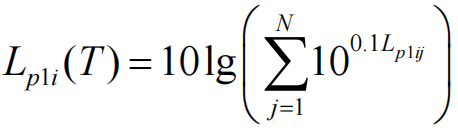 式中：Lpli（T）—靠近围护结构处室外N个声源i倍频带的叠加声压级，dB;L1ij—室内声源i倍频带的声压级，dB；N—室内声源总数。c、将室外声源的声压级和透过面积换算成等效的室外声源，计算出中心位置位于透声面积（S）处的等效声源的倍频带声功率级。Lw＝Lp2（T）+10lgS式中：Lw—中心位置位于透声面积（S）处的等效声源的倍频带声功率级，dB;Lp2（T）—靠近围护结构处室外声源的声压级，dBS—透声面积，m2；③总声级的计算设第i个室外声源在预测点产生的A声级为LAi，在T时间内该声源工作时间为ti；第j个等效室外声源在预测点产生的A声级为LAj，在T时间内该声源工作时间为tj，则预测点的总有效声级为：式中：T—计算等效声级的时间，s；N—室外声源个数；M—等效室外声源个数；Leqg—建设项目声源在预测点产生的噪声贡献值，dB；（2）参数的确定①声波几何发散引起的A声级衰减量（Adiv）a、点声源：Adiv=20lg（r/ro）式中：r—预测点到噪声源距离，m；ro—参考点到噪声源距离，m。b、有限长线声源（设线声源长为Lo）当r>Lo，且ro>Lo时：Adiv=20lg（r/ro）当r<Lo/3，且ro<Lo/3时：Adiv=10lg（r/ro）当Lo/3<r<Lo，且Lo/3<ro<Lo时：Adiv=15lg（r/ro）c、面声源（设面声源高度为a，长度为b，且a＜b）当r<a/3时，且ro<a/3时：Adiv=0当a/3<r<b/3，且a/3<ro<b/3时：Adiv=10lg（r/ro）当b/3<r<b，且b/3<ro<b时：Adiv=15lg（r/ro）当b<r时，且b<ro时：Adiv=20lg（r/ro）②空气吸收衰减量Aatm空气吸收引起的A声级衰减量按下式计算：Aatm＝a（r－ro）/100式中：a为每100m空气吸收系数，是温度、湿度和声波频率的函数。本评价由于计算距离较近，Aatm计算值较小，故在计算时忽略此项。③遮挡物引起的衰减量Abar位于声源和预测点之间的实体障碍物，如围墙、建筑物、土坡、地堑或绿化林带都能起声屏障作用，从而引起声能量的衰减，具体衰减根据不同声级的传播途径而定，一般取20～25dB（A）。④附加衰减量Aexc根据导则规定，满足下列条件需考虑地面效应引起的附加衰减：①预测点距声源50m以上；②声源距地面高度和预测点距地面高度的平均值小于3m；③声源与预测点之间的地面被草地、灌木等覆盖（软地面）。此时，地面效应引起附加衰减量按下式计算：Aexc=5lg（r/ro）不管传播距离多远，地面效应引起附加衰减量的上限为10dB（A）。根据厂区布置和噪声源强及外环境状况，本环评忽略不计。3、预测结果表4-9 主要噪声源对厂界声级贡献值表根据采取的减噪措施，本项目年工作日为300天，三班制，每班8小时，年工作时间为7200小时，项目运营期间，主要噪声源对厂界声级贡献值满足《工业企业厂界环境噪声排放标准》（GB 12348-2008）2类标准要求（昼间60 dB(A)、夜间50 dB(A)），因此本项目对周围声环境影响较小。4、监测要求根据《排污单位自行监测技术指南 总则》（HJ 819-2017），针对本项目所排污染物情况，噪声监测计划见下表。表4-10项目监测要求一览表四、运营期固体废物环境影响和保护措施（1）源强及处置措施本项目产生的固废主要为生活垃圾、生产固废。生活垃圾集中收集后委托环卫部门定期清运，不对外随意排放。一般固废主要来源于产生的包装袋、废气处理设施布袋除尘器产生的废布袋。包装袋、布袋除尘器产生的废布袋均集中收集后外售给有资质的单位进行处理。危险废物主要是设备维护产生的废润滑油、废润滑油桶，集中收集后暂存于危废暂存间，委托资质单位安全处置。本项目一般固废产生及处理情况详见表4-11，危险废物的产生及处理情况详见表4-12。表4-11 本项目固废产生及处理情况表4-12 本项目危废产生及处理情况①废包装袋本项目外购的原辅材料的包装袋的产生量约为2t/a，集中收集后外售给有资质的单位进行处理。②生活垃圾本项目劳动定员10人，年工作300天，生活垃圾产生量按0.5kg/人·d，经计算约为1.5t/a。定时收集至厂区内垃圾箱，集中收集后，由当地环卫部门定期清运。③废布袋布袋除尘器产生的废布袋约为0.05t/a，集中收集后外售给有资质的单位进行处理。④废润滑油本项目在设备维护时会产生废润滑油，根据企业提供的资料，废润滑油的年产生量为0.5t/a，对照《国家危险废物名录》（2021年版），废润滑油属于危险废物，危废代码为HW08（900-249-08），暂存于危废暂存间，委托有资质单位处理。⑤废润滑油桶本项目维护设备会产生废润滑油桶，废润滑油桶的产生量为5个/年，废润滑油桶的质量为5kg/个，则废润滑油桶的产生量为0.025t/a，对照《国家危险废物名录》（2021年版），废润滑油机油桶属于危险废物，危废代码为HW08（900-249-08），暂存于危废暂存间，委托有资质单位处理。本项目危险废物汇总见下表。表4-13 本项目危险废物汇总表（2）环境管理要求项目设置一般固废暂存区，用于一般固废暂存；设置危废暂存间，用于危废的暂存。一般固废暂存区建设时做好防渗、防风、防晒、防雨等措施，设置环境保护图形标志，符合《中华人民共和国固体废物污染环境防治法》相关要求，采取防扬散、防流失、防渗漏或者其他防止污染环境的措施，不得擅自倾倒、堆放、丢弃、遗撒，一般工业固体废物管理过程中还应执行《一般工业固体废物管理台账制定指南（试行）》（公告2021年第82号）要求；危险废物收集、贮存执行《危险废物贮存污染控制标准》（GB18597-2023），转移按照《危险废物转移管理办法》（2022年1月1日）执行，根据《危险废物贮存污染控制标准》（GB18597-2023），贮存点应满足以下要求：“8.3.1应具有固定的区域边界，并应采取与其他区域进行隔离的措施。8.3.2贮存点应采取防风、防雨、防晒和防止危险废物流失、扬散等措施。8.3.3贮存点贮存的危险废物应置于容器或包装物中，不应直接散堆。8.3.4贮存点应根据危险废物的形态、物理化学性质、包装形式等，采取防渗、防漏等污染防治措施或采用具有相应功能的装置。8.3.5贮存点应及时清运贮存的危险废物，实时贮存量不应超过3吨。贮存设施或场所、容器和包装物应按HJ1276要求设置危险废物贮存设施或场所标志、危险废物贮存分区标志和危险废物标签等危险废物识别标志。”危险废物转移严格按照《危险废物转移管理办法》（2022年1月1日）执行，危险废物定期由有资质单位负责转运处理，企业不得私自转运。本项目拟建设危废间1座，位于维修工具间北侧，危废暂存间建筑面积为15m2，根据危险废物的性质，对危险废物的暂存进行分区设置。表4-14 建设项目危废暂存间基本情况表综上，采取措施后一般工业固体废弃物处理措施和处置方案满足《中华人民共和国固体废物污染环境防治法》和《一般工业固体废物管理台账制定指南（试行）》（公告2021年第82号）相关要求，危险废物的处理措施和处置方案满足《危险废物贮存污染控制标准》（GB18597-2023）和《危险废物转移管理办法》文件要求，不会对周围环境产生不利影响。五、地下水、土壤（1）污染源、类型及途径项目运营后对地下水和土壤污染源、污染物类型和污染途径详见表4-15。表4-15项目地下水、土壤污染源、类型及途径一览表（2）防控措施①源头控制措施应对项目化粪池和危废暂存间等进行定期巡查，建立隐患排查治理制度。企业应建立从主要负责人到每位作业人员，覆盖各部门、各单位、各岗位的隐患排查治理责任体系，逐级建立并落实隐患排查治理岗位责任制；建立并完善隐患排查管理机构，配备相应的管理和技术人员，制定检查、运行、维修与维护等规定，保证资金投入，确保各设施处于正常完好状态，杜绝“跑、冒、滴、漏”等现象及泄漏事故的发生，针对化粪池和危废暂存间要进行严格的防渗处理，从源头上防止污染土壤和地下水。②分区防控措施表4-16 项目各单元污染防治分区综上，按照分区防控要求采取以上防渗措施后，对周围土壤和地下水产生影响很小。六、生态项目租赁现有厂区，不新增占地，用地范围内无生态环境保护目标，对周边生态基本无影响，本评价不再开展生态环境影响分析。环保治理设施在施工期和运营期的安全风险管控（1）安全管理制度及操作规范①应建立健全从业人员的安全教育、培训，劳动防护用品（具）、安全设施、设备，作业场所防火、防毒、防爆和职业卫生，安全检查、隐患整改、事故调查处理，安全生产奖惩，变更，有限空间，三废处理等规章制度；②应根据生产工艺、技术、设备特点和原材料、辅料、产品的危险性编制岗位操作规程；③应建立健全各类安全管理台账、事故台账；劳动防护用具（品）发放台账；安全教育台账；安全技术措施台账；安全装置、设施台账；安全检查台账；重大隐患登记、整改台账；特种设备检测台账；强制性检测设施检测台账等；④对动火作业、有限空间作业、临时用电作业、高处作业、动土作业等危险性作业实施作业许可证管理，履行严格的审批手续。（2）安全管理机构①企业应建立安全生产委员会或领导小组，并实行安全生产例会制；②建立安全生产管理机构；③配备专、兼职安全生产管理人员。（3）安全教育培训①主要负责人、安全管理人员的安全知识和管理能力应当经当地应急管理部门培训并考核合格，取得安全任职资格证书；②其他从业人员应当按照国家有关规定，经公司三级安全教育培训并考试合格。（4）安全检查与隐患整改①按照安全检查和隐患整改管理制度，明确安全检查的组织、职责、形式、内容、方法及检查结果、问题的整改要求；②定期或不定期检查的开展综合性检查、专业检查、季节性检查。厂级安全检查每年不少于4次；车间级安全检查每月不少于1次；班组级安全检查每周不少于1次；专业检查每年不少于2次；岗位员工的日常巡检；③制订各种检查形式的《安全检查表》。表内应包括检查项目、检查标准、检查结果等内容。按相应的《安检查表》逐项检查，并形成记录；④对事故隐患，下达《隐患整改通知书》做到：定措施、定负责人、定资金来源、定完成期限。（5）本项目废气主要是粉碎工序产生的粉尘、混合搅拌釜上料口产生的粉尘、料仓产生的粉尘、包装工序产生的粉尘。本项目粉碎、混合搅拌釜上料口、包装工序产生的颗粒物采用“集气罩+布袋除尘器”处理，处理后通过1根15m排气筒（DA001）排放，料仓产生的粉尘经收集后通过仓顶的布袋除尘器进行处理后无组织排放。1）废气处理设备在使用过程中，应定期检查。2）当废气处理设施处在易燃易爆环境中时，设备的防爆等级应达到规定的要求。3）废气处理设备处应配备足够的灭火器材。4）废气处理设备应有可靠的接地桩头。5）定期检查废气管道连接位置是否有泄漏，及时修复破损部位。6）仪表、设备设施定期维护和检查，防止因长期运行遭腐蚀失灵导致工艺异常。7）设备选择时，应选择有合格资质单位制造的设备，应保证废气净化处理工程设备的质量和规格符合国家标准和行业标准。8）治理系统与主体生产装置之间的管道系统应安装阻火器（防火阀），阻火器性能应符合GB13347的规定。9）经过治理后的污染物排放应符合国家或地方相关大气污染物排放标准的规定。10）应按照有关规定和标准合理设计废气工程的安全监测系统，包括自动监测、报警、紧急停车系统。11）治理设备不得超负荷运行。12）保证灭火系统所用的水压、蒸汽压有足够的压力。13）对于各梯台、平台应设置符合要求的防护栏、踢脚板。进行防锈、防腐处理。八、环境风险分析环境风险评价是对建设项目建设和运行期间发生的可预测突发性事件或事故（一般不包括人为破坏及自然灾害）引起有毒有害、易燃易爆等物质泄漏，或突发事件产生的新的有毒有害物质，所造成的对人身安全与环境的影响和损害，进行评估，提出防范、应急与减缓措施。（1）环境风险潜势初判根据《建设项目环境风险评价技术导则》（HJ169-2018）附录B中规定，对本项目Q值进行计算。          Q= q1/Q1+q2/Q2+……+qn/Qn 式中：q1，q2，……，qn----每种危险物质的最大存在量，t；      Q1，Q2，……，Qn----每种危险物质的临界量，t。表4-17  Q 值划分本项目所识别的危险物质为危废暂存间的废润滑油和废润滑油桶，根据企业提供的资料，废润滑油的最大存在量为0.5t，废润滑油桶的最大存在量为0.025t，临界量为2500t。表4-18  重点关注的危险物质数量与临界量的比值（Q）确定根据Q值的计算，本项目Q=0.00021，属于Q＜1的情况。（2）评价等级划分根据《建设项目环境风险评价技术导则》（HJ169-2018）可知，环境风险评价等级划分见下表：表4-19  评价工作等级a是相对于详细评价工作内容而言，在描述危险物质、环境影响途径、环境危害后果、风险防范措施等方面给出定性的说明。（3）环境风险识别及风险分析①项目可能发生的风险是危废暂存间废润滑油流出危废暂存间，流入土壤或者流入水体，对土壤环境和水环境造成影响。泄漏的影响主要表现在：发生危险废物泄漏事故时，污染物可能会进入雨水系统以及土壤环境，造成附近的水体污染和土壤污染；如果造成渗漏，会对下游地下水产生污染。本项目火灾事故引发的次生污染CO、消防废水、泄露的物料等将会对大气、水环境及人群健康产生影响。泄露的物料、消防废水如不能完全收集并处理达标，将会对区域污水处理厂造成冲击，进而影响周围地表水，加之防渗措施不当，会造成地下水环境污染。（4）环境风险防范措施1）项目存在发生泄漏和火灾的危险，在生产过程中需要相应的防范措施：①严禁烟火，加强管理，严格操作规范，制定一系列的防火规章制度。②按照《建筑灭火器配置设计规范》（GB50140-2005）规定，配置相应类型和数量的灭火器（干粉灭火器等），并在火灾危险场所设置报警装置。消防器材应当设置在明显和便于取用的地点，周围不准堆放物品和杂物。车间的消防设施、器材应当由专人管理，负责检查、维修、保养、更换和添置，保证完好有效，严禁圈占、埋压和挪用。对消防器材应当经常进行检查，保持完整好用。本项目建成后会根据实际情况配备相应的灭火器材，满足消防的需求。③原料和产品的使用、储存、运输、管理要按照国家标准和要求，进行设计、施工、运行，设置卫生应急措施，减少对环境、人员产生影响；④电气和仪表专业设计按照《爆炸危险环境电力装置设计规范》（GB5008-2014）执行，将能产生电火花的设备放在远离现场的配电室内，并采用密闭电器；⑤项目以“预防为主、防控结合”的指导思想，建立安全、及时、有效的污染综合预防与控制体系，确保事故状态下的废水全部处于受控状态，事故废水得到有效处理后达标排放，防止对周围地表水和地下水造成污染。2）危废暂存间泄漏风险防范措施：①危废暂存间按《危险废物识别标志设置技术规范》（HJ1276-2022）的规定设置警示标志；②危废暂存间配备消防器材、应急水管等，并设有围堰等防护设施；③废物贮存设施内清理出来的泄漏物，一律按危险废物处理；④危废暂存间场地必须有耐腐蚀的硬化地面，且表面无裂隙；⑤危废暂存间防渗层的渗透系数小于1.0×10-10cm/s。⑥不相容的危险废物必须分开存放，并设有隔离间隔断。3）应急预案①应急救援组织机构、人员和职责项目可依托现有的应急救援机构及人员，由总经理担任事故应急救援小组组长，组员现场操作人员组成。②报警、通讯联络的选择a.当出现紧急状态征兆时，任何发现者都有责任立即发出预警警报。b.经确认紧急状态出现时，由现场的应急指挥负责人发出现场应急警报。c.一旦现场应急警报确认后，现场应急救援负责人随同其他管理人员，应立即到总经理办公室，成立临时指挥中心。d.将现场发生的紧急情况及时向上级报告。e.由事故发现者/操作人员/经理（或现场应急救援指挥者）均可视情况的紧急程度向外紧急求援或报告。f.发生紧急状态后，发现者应立即与有关部门联系。4）事故发生后应采取的处理措施①当发生紧急状态预警时，现场人员应在现场明显摆放应急防护用品的位置，取得并佩戴相应的应急防护用品。②打开通风装置，进行换气。③利用现场储备的消防器材，对着火源进行灭火。在允许和必要的情况下，用水对现场的泄漏点进行冷却。5）人员紧急疏散、撤离人员撤离的前提是必须在人员安全有保障的前提下进行，在紧急状态下，危险区域内的人员沿着撤离路线，转移到安全区域。现场应急救援负责人安排人员到达安全区域的人员立即进行清点，清点采取点名登记的方式进行。对受伤人员进行紧急救护，必要时呼叫救护车辆和送医院进行救护，并取得相应的医疗报告。当紧急事件出现时，外来人员的接待人员负责保证外来人员的安全撤离和安全区域的清点。6）事故区的隔离出现紧急状态时，根据事故区域进行区域隔离。7）检测、抢险、救援及控制措施现场的自动消防报警和灭火系统和可燃气体报警系统的检测，由经过评估过且有资质的检验单位至少每年进行一次，检测报告抄送当地消防部门或安全监督部门。现场的抢险与救援，在人员安全有保障的前提下，现场受过应急救援培训的人员、在应急救援负责人组织下进行有秩序的救援。8）应急救援保障项目应配备应急物资，包括应急材料和应急设备，如急救药箱、呼吸器、报警器、消防器材等。9）事故应急救援关闭程序现场应急救援负责人确认现场的环境已达到恢复到安全状况时，可宣布紧急状态解除。10）应急培训计划由行政部门安排应急培训计划，包括应急人员的培训、员工应急响应的培训、社区或周边人员应急响应知识的宣传。11）演练计划应急演练应每年举行一次。日常工作中，通过加强管理和教育培训，强化制度，加强管理和巡视，制定详尽的应急预案和预防措施，并加强演练，防患于未然。在建设单位完善并严格落实各项防范措施和应急预案后，其环境风险处于可接受水平。12）应急预案制定与修订①应急预案由安环部负责组织各相关单位编制、修订，经环保专家评审后备案。备案后的预案经总经理签署后实施，与本预案相关的生产、储存单位应长期保存、定期学习预案内容并组织进行演练。当企业生产装置发生变化时，安环部要根据装置的危险程度及时修订、完善企业综合预案。在演练中有严重不符合实际内容的，要及时组织相关单位对事件应急预案进行实时修订，以保证预案具有可操作性，保障预案的可持续改进。②应急预案演练结束后，企业应当对应急预案演练效果进行评估，撰写应急预案演练评估报告，分析存在的问题，对应急预案提出修订意见，并及时修订完善。如演练未发现问题，企业结合环境应急预案实施情况，至少每三年对环境应急预案进行一次回顾性评估。有下列情形之一的，及时修订：（一）本单位生产工艺和技术发生变化的；（二）相关单位和人员发生变化或者应急组织指挥体系或职责调整的；（三）周围环境或者环境敏感点发生变化的；（四）环境应急预案依据的法律、法规、规章等发生变化的；（五）生态环境主管部门或者企业事业单位认为应当适时修订的其他情形。（5）小结该项目环境风险潜势为Ⅰ，在日常工作中仍须严格执行国家的技术规范和操作规程要求，在认真落实工程拟采取的事故对策后，工程的事故对周围影响处于可接受水平。九、排污口规范化管理1、排污口标志本项目排污口标志按照GB1556.2-1995《环境保护图形标志—排放口（源）》、GB15562.2《环境保护图形标志--固体废物贮存(处置)场》修改单中的有关规定执行。标志牌应设置在与之功能相应的醒目处，标志牌必须保持清晰、完整，当发现损坏、颜色污染或有变化、褪色之类的情况应及时修复或更换，检查时间至少每年一次。排污口按照《固定污染源废气监测点位设置技术规范》（DB 37T 3535-2019）的相关要求进行设置。（1）基本原则①向环境排放污染物的排污口必须规范化；②排污口应便于采样与计量检测，便于日常现场监督检查。（2）技术要求①排污口的设置必须合理确定，进行规范化管理；②设置规范的、便于测量流量、流速的测速段。（3）立标管理污染物排放口，应按国家《环境保护图形标志—固体废物贮存（处置）场》（GB 15562.2-1995）修改单的公告（公告 2023年 第5号）和《危险废物识别标志设置技术规范》（HJ 1276-2022）的规范要求，设置国家环保总局统一制作的环境保护图形标志牌。环境保护图形标志见下图。标志牌应设置在与之功能相应的醒目处，标志牌必须保持清晰、完整，当发现损坏、颜色污染或有变化、褪色之类的情况应及时修复或更换，检查时间至少每年一次。排污口按照《排污口规范化整治技术要求》（试行）及《山东省污水排放口环境信息公开技术规范》（DB37/T2463-2014）的相关要求进行设置。表4-20    环境保护图形标志的形状及颜色表2、日常环境管理制度（1）企业应建立日常环境管理制度。（2）建立日常环境管理台账。针对项目运行过程产生的废水、噪声、固废、环境风险等方面建立规范的环境管理台账，台账内容应包括环保设施设备清单、专业操作及维护人员配备、环保设施运行及维护费用、环保设施运行记录、事故检修计划、耗材消耗、污染物排放或处置量、环保设施稳定运行保障计划等。（3）进行各类固废台账统计。（4）做好各项环保设施日常运行、维护及费用记录；建立定期检查、维修和维修后验收制度，保证设备、设施完好，运转率达到考核要求。（5）在日常生产过程应贯彻全过程清洁生产原则，定期开展清洁生产审核工作。（6）对员工进行环保法律、法规教育和宣传，提高员工环保意识，对环保岗位进行培训考核。（7）厂区需在现有绿化措施的基础上进一步完善，以满足山东省环境保护厅《关于加强建设项目特征污染物监管和绿色生态屏障建设的通知》（鲁环评函[2013]138号）的要求。内容要素排放口(编号、名称)/污染源污染物项目环境保护措施执行标准大气环境DA001颗粒物布袋除尘器《区域性大气污染物综合排放标准》（DB37/2376-2019）表1重点控制区排放限值大气环境生产车间颗粒物车间密闭、仓顶除尘器《大气污染物综合排放标准》（GB16297-1996）表2无组织排放监控浓度限值地表水环境生活污水COD化粪池处理后环卫部门定期清运不外排地表水环境生活污水NH3-N化粪池处理后环卫部门定期清运不外排声环境生产设备等机械噪声基础减震，厂房隔声、距离衰减等《工业企业厂界环境噪声排放标准》（GB12348-2008）中的2类标准电磁辐射////固体废物废包装袋废包装袋集中收集后外售给有资质的单位进行处理《中华人民共和国固体废物污染环境防治法》和《一般工业固体废物管理台账制定指南（试行）》（公告2021年第82号）要求固体废物废布袋废布袋集中收集后外售给有资质的单位进行处理《中华人民共和国固体废物污染环境防治法》和《一般工业固体废物管理台账制定指南（试行）》（公告2021年第82号）要求固体废物废润滑油废润滑油暂存于危废暂存间，委托资质单位安全处置《危险废物贮存污染控制标准》（GB18597-2023）和《危险废物转移管理办法》要求固体废物废润滑油桶废润滑油桶暂存于危废暂存间，委托资质单位安全处置《危险废物贮存污染控制标准》（GB18597-2023）和《危险废物转移管理办法》要求固体废物生活垃圾生活垃圾环卫部门定期清运/土壤及地下水污染防治措施化粪池、危废暂存间、罐区设置为重点防渗区，生产车间、包装车间、原料仓库、成品仓库、一般固废暂存处设置为一般防渗区，办公楼、厂内道路等设置为简单防渗区。化粪池、危废暂存间、罐区设置为重点防渗区，生产车间、包装车间、原料仓库、成品仓库、一般固废暂存处设置为一般防渗区，办公楼、厂内道路等设置为简单防渗区。化粪池、危废暂存间、罐区设置为重点防渗区，生产车间、包装车间、原料仓库、成品仓库、一般固废暂存处设置为一般防渗区，办公楼、厂内道路等设置为简单防渗区。化粪池、危废暂存间、罐区设置为重点防渗区，生产车间、包装车间、原料仓库、成品仓库、一般固废暂存处设置为一般防渗区，办公楼、厂内道路等设置为简单防渗区。生态保护措施////环境风险防范措施1）加强日常巡检工作，定期对环保设备进行检修，及时发现、处理故障，严格落实各项安全与环保措施，防止事故造成的环境污染。2）严禁烟火，加强管理，严格操作规范，制定一系列的防火规章制度。3）严格执行劳动部《生产设备安全卫生设计总则》等有关法规。4）厂区按《建筑灭火器配置设计规范》配置手提式干粉灭火器和推车式干粉灭火器。5）操作人员必须经过专门培训，做到持证上岗，并且严格遵守操作规程。6）各种生产设备应定期检修保养，确保设备正常运行。7）电气和仪表专业设计按照《爆炸危险环境电力装置设计规范》（GB5008-2014）执行，将能产生电火花的设备放在远离现场的配电室内，并采用密闭电器。8）对安全及环保管理人员进行安全与环保知识培训，熟悉国家安全生产方针、政策、法规、标准，增强安全意识和法制观念，掌握安全卫生基本知识，具有一定的安全管理和决策能力。9）发生火灾事故应立即上报企业负责人，切断火源，隔离现场，疏散周围群众。需要紧急撤离的情况，应按照统一的撤退信号和方法及时撤退。通过消防灭火，采用干粉、二氧化碳等灭火器灭火，降低燃烧强度。扑灭火灾后，应继续洒水降温、消灭余火，同时需对火灾现场进行保护，接受事故调查。1）加强日常巡检工作，定期对环保设备进行检修，及时发现、处理故障，严格落实各项安全与环保措施，防止事故造成的环境污染。2）严禁烟火，加强管理，严格操作规范，制定一系列的防火规章制度。3）严格执行劳动部《生产设备安全卫生设计总则》等有关法规。4）厂区按《建筑灭火器配置设计规范》配置手提式干粉灭火器和推车式干粉灭火器。5）操作人员必须经过专门培训，做到持证上岗，并且严格遵守操作规程。6）各种生产设备应定期检修保养，确保设备正常运行。7）电气和仪表专业设计按照《爆炸危险环境电力装置设计规范》（GB5008-2014）执行，将能产生电火花的设备放在远离现场的配电室内，并采用密闭电器。8）对安全及环保管理人员进行安全与环保知识培训，熟悉国家安全生产方针、政策、法规、标准，增强安全意识和法制观念，掌握安全卫生基本知识，具有一定的安全管理和决策能力。9）发生火灾事故应立即上报企业负责人，切断火源，隔离现场，疏散周围群众。需要紧急撤离的情况，应按照统一的撤退信号和方法及时撤退。通过消防灭火，采用干粉、二氧化碳等灭火器灭火，降低燃烧强度。扑灭火灾后，应继续洒水降温、消灭余火，同时需对火灾现场进行保护，接受事故调查。1）加强日常巡检工作，定期对环保设备进行检修，及时发现、处理故障，严格落实各项安全与环保措施，防止事故造成的环境污染。2）严禁烟火，加强管理，严格操作规范，制定一系列的防火规章制度。3）严格执行劳动部《生产设备安全卫生设计总则》等有关法规。4）厂区按《建筑灭火器配置设计规范》配置手提式干粉灭火器和推车式干粉灭火器。5）操作人员必须经过专门培训，做到持证上岗，并且严格遵守操作规程。6）各种生产设备应定期检修保养，确保设备正常运行。7）电气和仪表专业设计按照《爆炸危险环境电力装置设计规范》（GB5008-2014）执行，将能产生电火花的设备放在远离现场的配电室内，并采用密闭电器。8）对安全及环保管理人员进行安全与环保知识培训，熟悉国家安全生产方针、政策、法规、标准，增强安全意识和法制观念，掌握安全卫生基本知识，具有一定的安全管理和决策能力。9）发生火灾事故应立即上报企业负责人，切断火源，隔离现场，疏散周围群众。需要紧急撤离的情况，应按照统一的撤退信号和方法及时撤退。通过消防灭火，采用干粉、二氧化碳等灭火器灭火，降低燃烧强度。扑灭火灾后，应继续洒水降温、消灭余火，同时需对火灾现场进行保护，接受事故调查。1）加强日常巡检工作，定期对环保设备进行检修，及时发现、处理故障，严格落实各项安全与环保措施，防止事故造成的环境污染。2）严禁烟火，加强管理，严格操作规范，制定一系列的防火规章制度。3）严格执行劳动部《生产设备安全卫生设计总则》等有关法规。4）厂区按《建筑灭火器配置设计规范》配置手提式干粉灭火器和推车式干粉灭火器。5）操作人员必须经过专门培训，做到持证上岗，并且严格遵守操作规程。6）各种生产设备应定期检修保养，确保设备正常运行。7）电气和仪表专业设计按照《爆炸危险环境电力装置设计规范》（GB5008-2014）执行，将能产生电火花的设备放在远离现场的配电室内，并采用密闭电器。8）对安全及环保管理人员进行安全与环保知识培训，熟悉国家安全生产方针、政策、法规、标准，增强安全意识和法制观念，掌握安全卫生基本知识，具有一定的安全管理和决策能力。9）发生火灾事故应立即上报企业负责人，切断火源，隔离现场，疏散周围群众。需要紧急撤离的情况，应按照统一的撤退信号和方法及时撤退。通过消防灭火，采用干粉、二氧化碳等灭火器灭火，降低燃烧强度。扑灭火灾后，应继续洒水降温、消灭余火，同时需对火灾现场进行保护，接受事故调查。其他环境管理要求1、环境管理1）环境保护机构的设置根据《建设项目环境保护设计规定》有关要求，应设置环境管理机构，定员1人。也可委托第三方进行日常监测，为环境管理提供可靠的依据。建设单位委托具有监测资质单位进行定期监测。2）环境管理要点①“三同时”验收根据《建设项目环境保护管理条例》及其修改决定（国务院令第682号），建设项目竣工后，建设单位应进行竣工验收，验收通过后项目方可正式投产运行。②制定环境管理文件及实施细则根据国家、地方政府对企业环境管理的基本要求，结合项目的具体情况，制定环境管理文件和实施细则。③信息公开根据《建设项目环境保护事中事后监督管理办法（试行）》要求，建设单位应当主动向社会公开建设项目环境影响评价文件、污染防治设施建设运行情况、污染物排放情况、突发环境事件应急预案及应对情况等环境信息。2、环境保护图形标志在废气排放口，噪声排放源，一般工业固废贮存处置场所应设置环境保护图形标志，图形符号分为提示图形和警告图形符号两种，分别按GB15562.1-1995、GB15562.2-1995修改单来执行。环境保护图形符号见下表。3、建设项目竣工环境保护验收根据《建设项目环境保护管理条例》 要求，编制环境影响报告表的建设项目竣工后，建设单位应当按照国务院环境保护行政主管部门规定的标准和程序，对配套建设的环境保护设施进行验收，编制验收报告。按照《排污许可管理条例》 、《山东省生态环境厅关于加强排污许可管理工作的通知》（鲁环函〔2020〕14号）和《固定污染源排污许可分类管理名录》（2019年版）要求，企业应当在本项目投入生产或使用并产生实际排污行为之前完成排污许可登记变更。按照计划定期开展自行监测；根据《企业事业单位环境信息公开办法》定期公开环境信息。 1、环境管理1）环境保护机构的设置根据《建设项目环境保护设计规定》有关要求，应设置环境管理机构，定员1人。也可委托第三方进行日常监测，为环境管理提供可靠的依据。建设单位委托具有监测资质单位进行定期监测。2）环境管理要点①“三同时”验收根据《建设项目环境保护管理条例》及其修改决定（国务院令第682号），建设项目竣工后，建设单位应进行竣工验收，验收通过后项目方可正式投产运行。②制定环境管理文件及实施细则根据国家、地方政府对企业环境管理的基本要求，结合项目的具体情况，制定环境管理文件和实施细则。③信息公开根据《建设项目环境保护事中事后监督管理办法（试行）》要求，建设单位应当主动向社会公开建设项目环境影响评价文件、污染防治设施建设运行情况、污染物排放情况、突发环境事件应急预案及应对情况等环境信息。2、环境保护图形标志在废气排放口，噪声排放源，一般工业固废贮存处置场所应设置环境保护图形标志，图形符号分为提示图形和警告图形符号两种，分别按GB15562.1-1995、GB15562.2-1995修改单来执行。环境保护图形符号见下表。3、建设项目竣工环境保护验收根据《建设项目环境保护管理条例》 要求，编制环境影响报告表的建设项目竣工后，建设单位应当按照国务院环境保护行政主管部门规定的标准和程序，对配套建设的环境保护设施进行验收，编制验收报告。按照《排污许可管理条例》 、《山东省生态环境厅关于加强排污许可管理工作的通知》（鲁环函〔2020〕14号）和《固定污染源排污许可分类管理名录》（2019年版）要求，企业应当在本项目投入生产或使用并产生实际排污行为之前完成排污许可登记变更。按照计划定期开展自行监测；根据《企业事业单位环境信息公开办法》定期公开环境信息。 1、环境管理1）环境保护机构的设置根据《建设项目环境保护设计规定》有关要求，应设置环境管理机构，定员1人。也可委托第三方进行日常监测，为环境管理提供可靠的依据。建设单位委托具有监测资质单位进行定期监测。2）环境管理要点①“三同时”验收根据《建设项目环境保护管理条例》及其修改决定（国务院令第682号），建设项目竣工后，建设单位应进行竣工验收，验收通过后项目方可正式投产运行。②制定环境管理文件及实施细则根据国家、地方政府对企业环境管理的基本要求，结合项目的具体情况，制定环境管理文件和实施细则。③信息公开根据《建设项目环境保护事中事后监督管理办法（试行）》要求，建设单位应当主动向社会公开建设项目环境影响评价文件、污染防治设施建设运行情况、污染物排放情况、突发环境事件应急预案及应对情况等环境信息。2、环境保护图形标志在废气排放口，噪声排放源，一般工业固废贮存处置场所应设置环境保护图形标志，图形符号分为提示图形和警告图形符号两种，分别按GB15562.1-1995、GB15562.2-1995修改单来执行。环境保护图形符号见下表。3、建设项目竣工环境保护验收根据《建设项目环境保护管理条例》 要求，编制环境影响报告表的建设项目竣工后，建设单位应当按照国务院环境保护行政主管部门规定的标准和程序，对配套建设的环境保护设施进行验收，编制验收报告。按照《排污许可管理条例》 、《山东省生态环境厅关于加强排污许可管理工作的通知》（鲁环函〔2020〕14号）和《固定污染源排污许可分类管理名录》（2019年版）要求，企业应当在本项目投入生产或使用并产生实际排污行为之前完成排污许可登记变更。按照计划定期开展自行监测；根据《企业事业单位环境信息公开办法》定期公开环境信息。 1、环境管理1）环境保护机构的设置根据《建设项目环境保护设计规定》有关要求，应设置环境管理机构，定员1人。也可委托第三方进行日常监测，为环境管理提供可靠的依据。建设单位委托具有监测资质单位进行定期监测。2）环境管理要点①“三同时”验收根据《建设项目环境保护管理条例》及其修改决定（国务院令第682号），建设项目竣工后，建设单位应进行竣工验收，验收通过后项目方可正式投产运行。②制定环境管理文件及实施细则根据国家、地方政府对企业环境管理的基本要求，结合项目的具体情况，制定环境管理文件和实施细则。③信息公开根据《建设项目环境保护事中事后监督管理办法（试行）》要求，建设单位应当主动向社会公开建设项目环境影响评价文件、污染防治设施建设运行情况、污染物排放情况、突发环境事件应急预案及应对情况等环境信息。2、环境保护图形标志在废气排放口，噪声排放源，一般工业固废贮存处置场所应设置环境保护图形标志，图形符号分为提示图形和警告图形符号两种，分别按GB15562.1-1995、GB15562.2-1995修改单来执行。环境保护图形符号见下表。3、建设项目竣工环境保护验收根据《建设项目环境保护管理条例》 要求，编制环境影响报告表的建设项目竣工后，建设单位应当按照国务院环境保护行政主管部门规定的标准和程序，对配套建设的环境保护设施进行验收，编制验收报告。按照《排污许可管理条例》 、《山东省生态环境厅关于加强排污许可管理工作的通知》（鲁环函〔2020〕14号）和《固定污染源排污许可分类管理名录》（2019年版）要求，企业应当在本项目投入生产或使用并产生实际排污行为之前完成排污许可登记变更。按照计划定期开展自行监测；根据《企业事业单位环境信息公开办法》定期公开环境信息。 本项目符合国家产业政策，项目选址符合用地性质要求，符合“三线一单”等相关规划要求，在各种污染防治措施落实的条件下，各项污染物达标排放，其对周围环境的影响可满足环境保护的要求。从环境保护角度分析，项目建设是可行的。    项目分类污染物名称现有工程排放量（固体废物产生量）①现有工程许可排放量②在建工程排放量（固体废物产生量）③本项目排放量（固体废物产生量）④以新带老削减量（新建项目不填）⑤本项目建成后全厂排放量（固体废物产生量）⑥变化量⑦废气颗粒物///3.7076t/a/3.7076t/a+3.7076t/a废水COD///////废水NH3-N///////一般工业固体废物废包装袋///2t/a2t/a+2t/a一般工业固体废物废布袋///0.05t/a0.05t/a+0.05t/a一般工业固体废物生活垃圾///1.5t/a1.5t/a+1.5t/a危险废物废润滑油///0.5t/a0.5t/a+0.5t/a危险废物废润滑油桶///0.025t/a0.025t/a+0.025t/a